OGŁOSZENIE O PRZETARGU 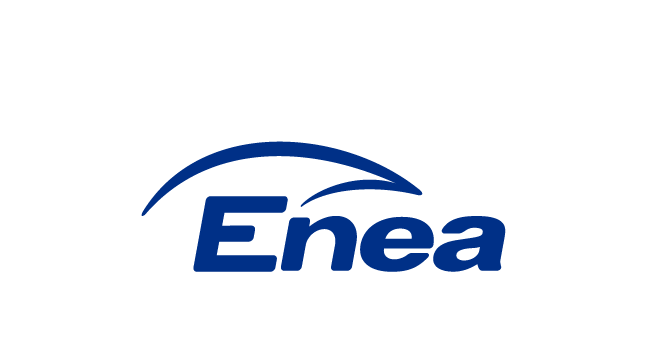 Enea Elektrownia Połaniec S.A.ogłasza przetarg niepubliczny otwarty na:Oznaczenie postępowania: 4100/JW00/31/KZ/2020/0000105475ZatwierdzamOGŁOSZENIEEnea Elektrownia Połaniec S.A. („Zamawiający”)ogłasza przetarg niepublicznyna „Nadzór inspektorski w branży instalacyjnej w związku z realizacją rozbudowy 
i modernizacji istniejącej oczyszczalni ścieków Instalacji Odsiarczania Spalin w Enea Elektrownia Połaniec S.A.”(dalej „Ogłoszenie”)Oznaczenie postępowania: 4100/JW00/31/KZ/2020/0000105475wg następujących warunków:Przedmiot zamówienia:Nadzór inspektorski w branży instalacyjnej w związku z realizacją rozbudowy i modernizacji istniejącej oczyszczalni ścieków Instalacji Odsiarczania Spalin w Enea Elektrownia Połaniec S.A. (dalej „Usługa”).Szczegółowy zakres Usługi określa Specyfikacja Istotnych Warunków Zamówienia (SIWZ) stanowiąca Załącznik nr 1 do Ogłoszenia.Termin realizacji Usługi: od 01.01.2021 roku do 30.06.2021 roku.Zamawiający nie dopuszcza ofert częściowych i wariantowych.Opis przygotowania oferty.Ofertę należy złożyć na Formularzu Oferty – Załącznik nr 2 do Ogłoszenia.Złożona oferta powinna być opatrzona pieczątką firmową oraz podpisana przez podmiot uprawniony do reprezentacji oferenta.Ofertę należy przesłać w formie pliku pdf w dniu 19.11.2020 r. od godz. 10:00 do godz. 10:30 na poniższe adresy:lukasz.kosik@enea.plzdzislaw.skorupa@enea.pl oraz jozef.pietras@enea.plZamawiający uzna Ofertę za prawidłowo złożoną pod warunkiem przesłania jej przez Wykonawcę we wskazanym przez Zamawiającego terminie i na wskazane przez Zamawiającego adresy.Oferta musi być sporządzona w języku polskim, na maszynie do pisania, komputerze, ręcznie długopisem lub nieścieralnym atramentem. Oferty nieczytelne zostaną odrzucone.Dokumenty sporządzone w języku obcym są składane wraz z tłumaczeniem na język polski, dokonanym przez właściwego tłumacza przysięgłego.Cena Oferty musi być podana w złotych polskich. Rozliczenie między Zamawiającym a Wykonawcą będzie prowadzone w walucie złoty polskiOferent może zadawać pytania odnośnie Ogłoszenia najpóźniej na 4 dni robocze przed terminem otwarcia ofert.Oferent ponosi wszelkie koszty związane ze sporządzeniem i przedłożeniem oferty.Oferent zobowiązany jest do zachowania w tajemnicy wszelkich poufnych informacji, które uzyskał od Zamawiającego w trakcie opracowywania oferty.Zamawiający zastrzega sobie prawo do przyjęcia lub odrzucenia oferty w każdym czasie przed przekazaniem zamówienia do realizacji bez podania uzasadnienia, co nie skutkuje żadnymi roszczeniami oferenta wobec Zamawiającego.Zamawiający udzieli zamówienia wybranemu oferentowi, zgodnie z Ogłoszeniem i warunkami ustalonymi podczas ewentualnych negocjacji.Zamawiający przewiduje możliwość zorganizowania wizji lokalnej na prośbę oferenta. Uczestnictwo w wizji lokalnej nie jest warunkiem koniecznym do złożenia oferty. Kryterium oceny ofert:Oferty zostaną ocenione przez Zamawiającego w oparciu o następujące kryterium oceny:K1 -  Wynagrodzenie Ofertowe netto - znaczenie (waga) /100%/(porównywana będzie Cena netto nie zawierająca podatku VAT)gdzie:Cn – wynagrodzenie najniższe z ocenianych Ofert/najniższa wartość oferty (netto),Co – wynagrodzenie ocenianej Oferty/wartość ocenianej oferty (netto).AUKCJA ELEKTRONICZNAPo dokonaniu oceny Ofert, w celu wyboru Najkorzystniejszej Oferty zostanie przeprowadzona aukcja elektroniczna, jeżeli złożone będą co najmniej 2 Oferty niepodlegające odrzuceniu.Aukcja elektroniczna przeprowadzona zostanie zgodnie z warunkami określonymi w Załączniku Nr 4 do Ogłoszenia na platformie zakupowej eB2B.Aukcja elektroniczna jest jednoetapowa.Zamawiający zaprasza drogą elektroniczną do udziału w aukcji elektronicznej jednocześnie wszystkich wykonawców, którzy złożyli oferty niepodlegające odrzuceniu. Za dzień przekazania zaproszenia do udziału w aukcji elektronicznej uważa się dzień wysłania zaproszenia z komputera Zamawiającego.W zaproszeniu do wzięcia udziału w aukcji elektronicznej Zamawiający poinformuje Wykonawców min. o:pozycji złożonych przez nich ofert i otrzymanej punktacji; zgodnie z warunkami określonymi w Załączniku nr 4 do Ogłoszenia;minimalnych wartościach postąpień składanych w toku aukcji elektronicznej;terminie otwarcia aukcji elektronicznej, terminie i warunkach zamknięcia aukcji elektronicznej;sposobie oceny ofert w toku aukcji elektronicznej; formule matematycznej, która zostanie wykorzystana w aukcji elektronicznej do automatycznego tworzenia kolejnych klasyfikacji na podstawie przedstawianych nowych cen lub wartości;Termin otwarcia aukcji elektronicznej nie może być krótszy niż 2 dni robocze od dnia przekazania zaproszenia.Aukcja elektroniczna może rozpocząć się dopiero po dokonaniu oceny ofert złożonych 
w postępowaniu w zakresie ich zgodności z treścią Załącznika nr 4 do Ogłoszenia oraz oceny punktowej dokonanej na podstawie kryteriów oceny ofert. W wyznaczonym terminie następuje otwarcie aukcji elektronicznej. Ofertami początkowymi są oferty złożone w postępowaniu przed wszczęciem aukcji elektronicznej.W toku aukcji elektronicznej wykonawcy za pomocą formularza umieszczonego na stronie internetowej https://aukcje.eb2b.com.pl, umożliwiającego wprowadzenie niezbędnych danych w trybie bezpośredniego połączenia z tą stroną, składają kolejne korzystniejsze postąpienia, podlegające automatycznej ocenie i klasyfikacji .System nie przyjmie postąpień niespełniających warunków określonych w niniejszym rozdziale, lub warunków określonych w Załączniku Nr 4 do Ogłoszenia oraz złożonych po terminie zamknięcia aukcji.Momentem decydującym dla uznania, że oferta Wykonawcy została złożona w terminie, nie jest moment wysłania postąpienia z komputera Wykonawcy, ale moment jego odbioru na serwerze i zarejestrowania przez System eB2B. W toku aukcji elektronicznej zamawiający na bieżąco przekazuje każdemu wykonawcy informację  o pozycji złożonej przez niego oferty i otrzymanej punktacji najkorzystniejszej oferty. Do momentu zamknięcia aukcji elektronicznej informacje umożliwiające identyfikację wykonawców nie będą ujawniane.Każde postąpienie oznacza nową ofertę w zakresie, którego dotyczy postąpienie. Oferta Wykonawcy przestaje wiązać w zakresie, w jakim złoży on korzystniejszą ofertę w toku aukcji elektronicznej. Bieg terminu związania ofertą nie ulega przerwaniu.W przypadku gdy awaria systemu teleinformatycznego spowoduje przerwanie aukcji elektronicznej, zamawiający wyznacza termin kontynuowania aukcji elektronicznej na następny po usunięciu awarii dzień roboczy, z uwzględnieniem stanu ofert po ostatnim zatwierdzonym postąpieniu Zamawiający po zamknięciu aukcji wybiera najkorzystniejszą ofertę w oparciu o kryteria oceny ofert wskazanych w ogłoszeniu o zamówieniu, z uwzględnieniem wyników aukcji elektronicznej. Zamawiający zamyka aukcję elektroniczną: w terminie określonym w zaproszeniu do udziału w aukcji elektronicznej;jeżeli w ustalonym terminie nie zostaną zgłoszone nowe postąpienia;po zakończeniu ostatniego, ustalonego etapu.Po zamknięciu aukcji elektronicznej Wykonawcy muszą ponownie złożyć FORMULARZ OFERTY, stanowiący Załącznik nr 2 do Ogłoszenia, z nową ceną uwzględniającą cenę zaoferowaną w trakcie aukcji elektronicznej, przy czym wszystkie pozycje w formularzu zostaną odpowiednio i proporcjonalnie zmienione. Wykonawcy składają formularze w terminie 3 dni od dnia, w którym zamknięto aukcję elektroniczną. Złożony formularz zostanie załączony do umowy zawartej z Wykonawcą, którego oferta została wybrana jako najkorzystniejsza. Jeżeli żaden z Wykonawców, których oferty nie podlegały odrzuceniu, nie wziął udziału w aukcji elektronicznej, to Zamawiający przeprowadzi postępowanie i wybierze Wykonawcę na podstawie ofert złożonych w terminie określonym w pkt 6 Ogłoszenia.Umowa będzie zawarta zgodnie ze wzorem stanowiącym Załącznik nr 3 do Ogłoszenia oraz Ogólne Warunki Zakupu Usług (OWZU) w Enea Elektrownia Połaniec S.A. umieszczone na stronie:https://www.enea.pl/grupaenea/o_grupie/enea-polaniec/zamowienia/dokumenty-dla-wykonawcow/owzu-wersja-nz-4-2018.pdf?t=1543920231 w wersji obowiązującej na dzień publikacji Ogłoszenia.Wymagania Zamawiającego w zakresie wykonywania prac na obiektach na terenie Zamawiającego zamieszczone są na stronie internetowej https://www.enea.pl/pl/grupaenea/o-grupie/spolki-grupy-enea/polaniec/zamowienia/dokumenty-dla-wykonawcow-i-dostawcow. Wykonawca zobowiązany jest do zapoznania się z tymi dokumentami. Osoby odpowiedzialne za kontakt z oferentami ze strony Zamawiającego:w zakresie merytorycznym (w tym w sprawie wizji lokalnej, jeśli dotyczy):Kosik Łukasztel.: +48 15 865 6090email: lukasz.kosik@enea.plZdzisław Skorupa, tel. +48 691 513 587email: zdzislaw.skorupa@enea.ploraz w zakresie formalnym:Józef Pietrastel.: +48 15 865 62 39, kom.: +48 728 417 481email: jozef.pietras@enea.plPrzetarg prowadzony będzie na zasadach określonych w regulaminie wewnętrznym Enea 
Elektrownia Połaniec S.A.Zamawiający zastrzega sobie możliwość zmiany warunków przetargu określonych w niniejszym ogłoszeniu lub odwołania przetargu bez podania przyczyn.Załączniki: Załącznik nr 1 do Ogłoszenia -  Specyfikacja Istotnych Warunków Zamówienia (SIWZ),Załącznik nr 2 do Ogłoszenia – Formularz Oferty,Załącznik nr 3 do Ogłoszenia -  Wzór umowy,Załącznik nr 4 do Ogłoszenia – Aukcja elektroniczna,Załącznik nr 5 do Ogłoszenia -  Wizja Lokalna.Załącznik nr 1 do Ogłoszenia SPECYFIKACJA ISTOTNYCH WARUNKÓW ZAMÓWIENIA (SIWZ)na„Nadzór inspektorski w branży instalacyjnej w związku z realizacją rozbudowy i modernizacji istniejącej oczyszczalni ścieków Instalacji Odsiarczania Spalin w Enea Elektrownia Połaniec S.A.”PRZEDMIOT ZAMÓWIENIA: Obowiązki inspektora nadzoru inwestorskiegoWykonanie usługi wsparcia inżynieryjno-technicznego w zakresie sprawowania funkcji inspektora nadzoru budowlanego, posiadającego uprawnienia o specjalności instalacyjnej, zgodnie z zakresem czynności, jaki dla inspektora nadzoru przewiduje Ustawa z 7 lipca 1994 r. – Prawo budowlane (Dz.U. z 22.06.2018 r. , poz. 1202, wraz z późn. zm.), przez cały czas trwania procesu inwestycyjnego w zakresie wykonania:Budowa kanalizacji deszczowej z odwodnienia dachów i z placu manewrowego oraz przebudowa:sieci wodociągowejsieci kanalizacyjnej deszczowejinstalacji HCl.rozbiórkę zewnętrznego hydrantu ppożw Enea Elektrownia Połaniec S.A.Szczegółowy zakres obowiązków Inspektora nadzoru inwestorskiego o specjalności instalacyjnej obejmuje:Reprezentowanie inwestora (Zamawiającego) na budowie przez cały czas trwania budowy,Kontrola zgodności realizacji robót z pozwoleniem na budowę, projektem budowlanym, dokumentacją wykonawczą, obowiązującymi przepisami szczegółowymi oraz zasadami wiedzy technicznej,Bieżące nadzorowanie postępu robót w celu ich rozliczania przez ZamawiającegoBieżąca ocena zgodności realizacji robót z przyjętym harmonogramem, udział w uzgodnieniach pomiędzy Zamawiającym, a Wykonawcą robót, Bieżące sprawdzanie realizacji robót, odbiór robót budowlanych ulegających zakryciu lub zanikających,Sprawdzenie jakości wykonywanych robót oraz jakości wbudowywanych wyrobów budowlanych, zapobieganie zastosowaniu wyrobów budowlanych wadliwych i niedopuszczonych do stosowania w budownictwie,Potwierdzenie jakości i zgodności z projektem budowlanym, faktycznie wykonanych robót w dzienniku budowy, prowadzonym przez Kierownika budowy,Wydawanie Kierownikowi budowy lub kierownikowi robót poleceń, potwierdzonych wpisem do dziennika budowy, dotyczących: usunięcia nieprawidłowości lub zagrożeń, wykonania prób lub badań, także wymagających odkrycia robót lub elementów zakrytych, oraz przedstawienia ekspertyz dotyczących prowadzonych robót budowlanych oraz informacji i dokumentów potwierdzających zastosowanie przy wykonywaniu robót budowlanych wyrobów, zgodnie z art. 10, a także informacji i dokumentów potwierdzających i dowodów dopuszczenia do stosowania urządzeń technicznych,Żądanie od kierownika budowy lub kierownika robót dokonania poprawek bądź ponownego wykonania wadliwie wykonanych robót, a także wstrzymania dalszych robót budowlanych w przypadku, gdyby ich kontynuacja mogła wywołać zagrożenie bądź spowodować niedopuszczalną niezgodność z projektem lub pozwoleniem na budowę,Potwierdzanie w dzienniku budowy realizacji wydanych zaleceń co do prawidłowego wykonania robót,Uczestniczenie w próbach i odbiorach technicznych poszczególnych etapów realizacyjnych przedsięwzięcia,Udział w komisjach Zamawiającego, związanych z realizacją zadania inwestycyjnego (np. przekazania terenu budowy, opracowywaniu regulaminów, odbiorach robót, przeglądach, itp.)Udział w sporządzaniu dokumentów potwierdzających zakres i jakość wykonanych robót w tym: obmiarów, protokołów odbioru robót w celu wystawienia dokumentów rozliczeniowych,Udział w czynnościach odbioru gotowych obiektów budowlanych, etapów realizacyjnych i przekazywania ich do użytkowania,Udział w przygotowaniu do odbioru końcowego realizowanego przedsięwzięcia oraz  uzyskania prawomocnego pozwolenia jego użytkowania.Wyniki badań z przeprowadzonej Usługi będą przedstawione w formie protokołów w plikach formatu pdf oraz w wersji papierowej (2 egz.).Wymagania zamawiającego w zakresie wykonywania prac na obiektach na terenie Zamawiającego:Wymagania Zamawiającego w zakresie wykonywania prac na obiektach na terenie Zamawiającego zamieszczone są na stronie internetowej https://www.enea.pl/pl/grupaenea/o-grupie/spolki-grupy-enea/polaniec/zamowienia/dokumenty-dla-wykonawcow-i-dostawcow. Wykonawca zobowiązany jest do zapoznania się z tymi dokumentami.OPIS BUDOWY STANOWIĄCEJ PRZEDMIOT NADZORU INWESTORESKIEGOZakres prac wynikający z projektu budowlanego:Zakres projektuProjekt swym zakresem obejmuje budowę kanalizacji deszczowej z odwodnienia dachów i z placu manewrowego oraz przebudowęsieci wodociągowejsieci kanalizacyjnej deszczowejinstalacji HCl.rozbiórkę zewnętrznego hydrantu ppożStan istniejący:Sieci kanalizacji deszczowejNa terenie objętym zadaniem inwestycyjnym występuje infrastruktura kanalizacyjna  podziemna w postaci istniejących kolektorów, wpustów, przyłączy i sieci kanalizacji deszczowej.Sieci wodociągoweNa terenie objętym zadaniem inwestycyjnym występuje infrastruktura wodociągowa podziemna w postaci kolektorów i przyłączy wodociągowych. Istniejąca sieć wodociągowa zasila również hydranty zewnętrzne zlokalizowane na przebudowywanym terenie.Sieć ciepłowniczaNa terenie objętym zadaniem inwestycyjnym występuje sieć ciepłownicza ułożona w kanale technologicznym.Siec technologiczna – kwas solny HClNa terenie objętym zadaniem inwestycyjnym występuje rurociąg kwasu solnego HCl.Sieć gazowaNa terenie objętym zadaniem inwestycyjnym nie występuje sieć gazowa.Pozostałe uzbrojenie terenuPozostałe niezidentyfikowane na mapie do celów projektowych w wywiadach branżowych 
kolidujące sieci podziemne – należy w ramach zadania przebudować.Projektowane rozwiązaniePrzebudowa wodociąguTrasę przebudowywanego wodociągu pokazano na planie zagospodarowania terenu. Istniejące odcinki sieci wodociągowej, które zostaną zastąpione nowymi, należy zlikwidować lub zamulić pianobetonem. Włączenie projektowanych przebudów sieci należy wykonać poprzez trójniki i złączki rurowe lub przez opaski (w zależności od średnic). Przebudowywany wodociąg należy wykonać z PVC PN10 o średnicy nominalnej jak istniejące tj. w250. Jeżeli w trakcie prowadzenia robót napotkane zostaną przyłącza wodociągowe nieujawnione na mapie należy je również przełączyć.Istniejące uzbrojenie sieci wodociągowej należy dostosować do wykonanej niwelety ulicy, poboczy, chodników. Trzpienie zasuw należy przedłużyć, skrzynki obudować, a zasuwy oznaczyć zgodnie z normą.Rurociągi układać na głębokości zapewniającej zabezpieczenie rury przed zamarzaniem. Jeśli wyniknie konieczność układania rurociągu płycej niż wymagana głębokość, należy rurociąg zabezpieczyć przez zamarzaniem odpowiednią izolacją ciepłochronną. Rurociągi układać w wykopach otwartych. Minimalna przestrzeń robocza między rurą a ścianą wykopu lub jego szalunku powinna wynosić 25cm.Grunt użyty do zasypki wykopu może być rodzimy lub dostarczony z zewnątrz. Grunt stosowany do zasypki nie powinien zawierać materiałów mogących uszkodzić przewód. Zasypkę wykopu należy przeprowadzić zgodnie z pkt 8 normy PN-B-10736. Minimalna grubość zasypki 30 cm powyżej wierzchu rury. Spadek dna wykopu powinien być wykonany zgodnie  z profilem. Podczas montażu przewodu wykop powinien być odwodniony. Układając przewody należy zastosować 20cm podsypkę. Przy zmianie kierunku i na rozgałęzieniach należy stosować kształtki producenta rur. Należy stosować połączenia klejone. Na wysokości 30 cm nad rurą należy rozciągnąć na całej długości wodociągu taśmę PVC lokalizacyjną zieloną szerokości 20 cm z zatopioną wkładką metalową. Przejście przez przeszkody powinny być wykonane najkrótszą możliwie drogą, pod kątem prostym do przeszkody.Kontrola i badania przy odbiorze.Kontrola wykonanie sieci wodociągowej polega na sprawdzeniu budowy z projektem:Wytyczenia osi przewoduGłębokość, szerokość wykopuPodsypka, zasypka -  zagęszczenieRodzaj rur i kształtekSzczelność przewoduWyniki płukania i dezynfekcjiPróby ciśnienioweSzczelność przewodu powinna gwarantować otrzymanie ciśnienia próbnego przez okres  30 min podczas przeprowadzania próby hydraulicznej. Ciśnienie próbne powinno wynosić 1,5 ciśnienia roboczego, nie mniej niż 1 MPa (10bar).Płukanie sieci wodociągowejPo uzyskaniu pozytywnej próby szczelności odcinka sieci wodociągowej przewód należy poddać płukaniu używając w tym celu czystej wody wodociągowej. Prędkości przepływu 
wody w przewodzie powinna umożliwić usunięcie wszystkich zanieczyszczeń 
mechanicznych występujących w przewodzie. Protokolarnie odnotować wynik płukania.Dezynfekcja przewoduProces dezynfekcji przewodu powinien być prowadzony przy użyciu np. roztworów wodnych wapna chlorowanego lub roztworu podchlorynu sodu w czasie 24 godzin. Po tym okresie kontaktu, pozostałość chloru w wodzie powinna wynosić ok 10 mg Cl/dm3.Wyniki badań przedstawić protokolarnie.Kanalizacja deszczowaW zakresie projektu przewiduje się przebudowę kanalizacji deszczowej będącej w kolizji z projektowanym obiektem oraz budowę nowej sieci odwadniającej plac manewrowy.Woda deszczowa z  dachów ujmowana będzie w rury spustowe (wg wytycznych branży architektonicznej) i kierowana do nowoprojektowanej sieci deszczowej wg rysunku „Plan zagospodarowania terenu”.  Woda z obiektu A  będzie ujmowane do studni Kd5  a z budynku B do studni Kd6.Odwodnienie placu manewrowego realizowane będzie za pomocą koryta liniowego. Nowoprojektowana siec odprowadzać będzie ścieki do istniejącego kolektora zbiorczego biegnącego w drodze. Na czas tankowania zbiornika NaOCl zasuwa w komorze Kd1 musi zostać zamknięta, aby zapobiec przedostaniu się związków chemicznych do sieci deszczowej. Po zakończeniu tankowania, zasuwy należy otworzyć. W przypadku, gdy do studni pośredniej dostaną się chemikalia, należy je wypompować, studnie przepłukać, a nieliczne pozostałości związków chemicznych odprowadzić do neutralizatora. Wody te po oczyszczeniu zostaną odprowadzone do istniejącego odbiornika.Rurociągi sieci kanalizacyjnych zaprojektowano z rur kamionkowych kielichowych z uszczelką wargową o średnicy Dz160-200. Trasę zaprojektowano tak, aby przebiegała z najmniejszą ilością zmian kierunków. Przewody układać w ziemi. Zagłębienie przewodów w gruncie powinno być nie mniejsze niż głębokość przemarzania gruntu.Wykop otwarty należy wykonać zgodnie z PN-B-10736 oraz PN-EN 1610.Minimalna przestrzeń robocza między rurą a ścianą wykopu lub jego szalunku powinna 
wynosić 0,25 mMinimalne spadki przewodów kanalizacyjnych dla zabezpieczenia odpowiednich prędkości przepływu nie powinny być mniejsze niż 1,0% dla przewodu DN200. Podsypka pod rurociągiem powinna wynosić 10 cm. Szerokości obsypki powinna być równa szerokości rowu i sięgać do wierzchu rury. Minimalna zasypka wstępna nad wierzchem rury powinna wynosić 30cm. Grunt do zasypki może być gruntem rodzimym. Nie powinien on zawierać materiałów mogących uszkodzić przewód. Rury kielichowe powinny być układane kielichami w stronę przeciwną niż kierunek przepływu ścieków.Studzienki kanalizacyjne zaprojektowano przy każdej zmianie kierunku i przekroju w odległościach nie większych niż 60m. Przejścia kanałów przez przeszkody terenowe powinny przebiegać najkrótszą drogą, najlepiej pod kątem prostym.StudzienkiDo budowy kanalizacji deszczowej należy zastosować studzienki betonowe o średnicy 1000 mm. Studzienki zbiorcze oprócz przelotu powinny posiadać dopływ prawy i/lub lewy doprowadzone pod kątem 45º lub 90º. Kinety dodatkowo mogą być wyposażone w nasuwkę z uszczelką na stałe zamontowane w kielichu lub łącznik kulowy umożliwiający regulację kątów, w przypadku nasuwki ±7,50 i w przypadku złączki kulowej ± 150.Kontrola wykonania sieci kanalizacyjnej polega na sprawdzeniu zgodności budowy 
z projektem. Należy sprawdzić:Wytyczenie osi projektuSzerokość i głębokość wykopuRodzaj rur i kształtekZagęszczenie obsypki przewoduStudzienki kanalizacyjnePłukanie sieci kanalizacjiPrzewody kanalizacyjne należy przepłukać, aby pozbyć się ewentualnych części stałych
 i innych pozostałych po montażu.Badanie szczelności przewodów grawitacyjnych.Szczelność przewodów i studzienek kanalizacji grawitacyjnej powinna gwarantować 
utrzymanie przez okres 30 min ciśnienia próbnego, wywołanego wypełnieniem badanego odcinka przewodu wodą do poziomu terenu. Ciśnienie to nie może być mniejsze niż 10kPa 
i większe niż 50 kPa, licząc od poziomu wierzchu rury.Wymagania dotyczące szczelności przewodów są spełnione, jeżeli uzupełnienie wody
 od początkowego jej poziomu nie przekracza dla powierzchni zwilżonej:0,15 l/m2 dla przewodów0,2 l/m dla przewodów wraz ze studzienkami0,4 l/m2 dla studzienek kanalizacyjnych.Dopuszcza się wykonanie próby szczelności za pomocą powietrza wg normy PN-EN 1610.Przebudowa rurociągu kwasu solnego.Na terenie objętym zadaniem inwestycyjnym występuje rurociąg kwasu solnego HCl o średnicy 50mm wykonany z materiału PEM (wg dokumentacji archiwalnej), który koliduje z planowaną inwestycją. Rurociąg ten należy przebudować zgodnie z trasą pokazaną na planie zagospodarowania.  Od punkty A do B rurociąg należy wykonać z rur ze stali nierdzewnej lub tworzywowych odpornych na działanie czynnika w zakresie występujących stężeń i temperatur. Zastosowane materiały uszczelnieniowe i armatura musza być odporne na działanie transportowanego medium. Materiał i średnicę istniejącego rurociągu należy zweryfikować po wykonaniu odkrywki na etapie budowy.Skrzyżowanie z projektowanym uzbrojeniemProjektowane sieci nie kolidują z istniejącym uzbrojeniem terenu. Wszystkie skrzyżowania pomiędzy projektowanym uzbrojeniem podziemnym są uwzględnione.Wytyczne branżowe.Branża budowlanaWykonać posadowienie neutralizatora wg wytycznych producentaWymagania dotyczące wykonania sieci zewnętrznychSieć wodociągowaKontrola i badania przy odbiorzeKontrola wykonanie sieci wodociągowej polega na sprawdzeniu budowy z projektem:Wytyczenia osi przewoduGłębokość, szerokość wykopuPodsypka, zasypka -  zagęszczenieRodzaj rur i kształtekSzczelność przewoduWyniki płukania i dezynfekcjiPrób ciśnienioweSzczelność przewodu powinna gwarantować otrzymanie ciśnienia próbnego przez okres 30 min podczas przeprowadzania próby hydraulicznej. Ciśnienie próbne powinno wynosić 1,5 ciśnienia roboczego, nie mniej niż 1 MPa (10bar).Płukanie sieci wodociągowejPo uzyskaniu pozytywnej próby szczelności odcinka sieci wodociągowej przewód należy poddać płukaniu używając w tym celu czystej wody wodociągowej. Prędkości przepływu 
wody w przewodzie powinna umożliwić usunięcie wszystkich zanieczyszczeń 
mechanicznych występujących w przewodzie. Protokolarnie odnotować wynik płukania.Dezynfekcja przewoduProces dezynfekcji przewodu powinien być prowadzony przy użyciu np. roztworów wodnych wapna chlorowanego lub roztworu podchlorynu sodu w czasie 24 godzin. Po tym okresie kontaktu, pozostałość chloru w wodzie powinna wynosić ok 10 mg Cl/dm3.Wyniki badań przedstawić protokolarnie.Odwodnienie wykopówRoboty związanie z wykonywaniem podłoża, montażem rurociągów oraz obsypki w granicach strefy ochronnej powinny być realizowane w wykopie o naturalnej wilgotności względnie w wykopie odwodnionym.  W przypadku wystąpienia w wykopie wód gruntowych lub napływu wód powierzchniowych utrudniających wykonywanie ww. robót należy wykop odwodnić stosując punktowe odpompowanie wód z wykopu przy użyciu pompy do niżej położonych odcinków czynnego kanału lub w przypadku ich braku do rowów przydrożnych nie naruszając interesów osób trzecich tj. właścicieli przyległych parcel prywatnych. W przypadku odwodnienia wykopu do kanalizacji należy ten fakt uzgodnić wcześniej z Użytkownikiem kanalizacji.Zasypka wykopu i pracy wykończeniowePo odbiorze odcinków sieci wodociągowych, wykonaniu inwentaryzacji powykonawczej, 
obsypaniu kanałów piaskiem wraz z zagęszczeniem, należy przystąpić do zasypki wykopu. Zasypkę należy wykonać warstwami o grubości 0,15m, gruntem bez kamieni, następnie tłuczniem na warstwie piasku o grubości 0,50m. Równocześnie z zasypką należy równomiernie zagęszczać grunt do Sz = 95. Rury wodociągowe układać na głębokości jak na rysunkach profili podłużnych. Rurociągi należy zasypywać warstwami, zagęszczając grunt na mokro po obu stronach. Nad przewodami należy ułożyć taśmy lokalizacyjne odpowiednich kolorów. Zlokalizować je 30 cm ponad wierzchem rury. Wilgotność gruntu zagęszczonego powinna być zbliżona do wilgotności optymalnej dla danego gruntu. W przypadku, gdy wilgotność ta wynosi mniej niż 80% wilgotności optymalnej, zagęszczoną warstwę gruntu należy polewać wodą. Jeżeli wilgotność gruntu jest większa od optymalnej, grunt przed zagęszczeniem powinien być osuszony. Wilgotność optymalna i maksymalna gęstość objętościowa szkieletu gruntowego powinna być wyznaczona laboratoryjnie. Wilgotność optymalna gruntu – wilgotność odpowiadająca maksymalnej gęstości objętościowej szkieletu po jego zagęszczeniu wg PN-88/B-04481.Kanalizacja deszczowaKontrolaKontrola wykonania sieci kanalizacyjnej polega na sprawdzeniu zgodności budowy z projektem. Należy sprowadzić:Wytyczenie osi projektuSzerokość i głębokość wykopuRodzaj rur i kształtekZagęszczenie obsypki przewoduStudzienki kanalizacyjnePrzepompownieBadania przy odbiorzePłukaniePrzewody kanalizacyjne należy przepłukać, aby pozbyć się ewentualnych części stały i innych pozostałych po montażu.Szczelność przewodów grawitacyjnychSzczelność przewodów i studzienek kanalizacji grawitacyjnej powinna gwarantować utrzymanie przez okres 30 min ciśnienia próbnego, wywołanego wypełnieniem badanego odcinka przewoduwodą do poziomu terenu. Ciśnienie to nie może być mniejsze nie 10kPa i większe nieć 50 kPa, licząc od poziomu wierzchu rury.Wymagania dotyczące szczelności przewodów są spełnione, jeżeli uzupełnienie wody od początkowego jej poziomu nie przekracza dla powierzchni zwilżonej:0,15 l/m2 dla przewodów0,2 l/m dla przewodów wraz ze studzienkami0,4 l/m2 dla studzienek kanalizacyjnych.Dopuszcza się wykonanie próby szczelności za pomocą powietrza wg normy PN-EN 1610Szczelność przewodów ciśnieniowychSzczelność przewodów tłocznych powinna zapewnić utrzymanie ciśnienie próbnego przez okres 30 min podczas przeprowadzenia próby hydraulicznej. Ciśnienie próbne powinno wynosić 1,5 ciśnienia roboczego, nie mniej niz1MPa (10 barów).Załącznik nr 2 do Ogłoszenia FORMULARZ OFERTY nr …………………….. z dnia ……………………….Dane dotyczące oferenta:Nazwa ....................................................................................................................Siedziba ..................................................................................................................Numer rachunku bankowego Oferenta …………………………………………………………………..Numer telefonu/faksu....................................................................................................Numer NIP.......................................................................................................................adres e-mail:………………………………………………………………………………………………….……osoba do kontaktu .................................... nr tel. .............................. e-mail. ...............................NINIEJSZYM SKŁADAMY OFERTĘ w przetargu niepublicznym na:„Nadzór inspektorski w branży instalacyjnej w związku z realizacją rozbudowy i modernizacji istniejącej oczyszczalni ścieków Instalacji Odsiarczania Spalin w Enea Elektrownia Połaniec S.A.”.Oznaczenie postępowania: 4100/JW00/31/KZ/2020/0000105475Kod PKWiU dla dostaw towarów i usług  objętych załącznikiem nr 15 do Ustawy o Vat: …………………………………OŚWIADCZAMY, że zapoznaliśmy się z Ogłoszeniem oraz uznajemy się za związanych określonymi w nim postanowieniami i zasadami postępowania.NINIEJSZYM SKŁADAMY:Szczegółowy zakres przedmiotu oferty.Wynagrodzenie ofertowe (określone w Załączniku nr 1 do Formularza Oferty).Termin realizacji.Okres ważności oferty,Warunki płatności.Listę wymaganych właściwych kwalifikacji oraz uprawnień związanych z całym zakresem przedmiotu zamówienia.Potwierdzenie dokonania wizji lokalnej (jeżeli jest wymagane).Opis profilu działalności oferenta.Imię i nazwisko oraz adres email użytkownika wykonawcy, który będzie brał udział w aukcji elektronicznej do powyższego przetargu.Oświadczenie o profilu działalności zbliżonym do będącego przedmiotem przetargu, realizowanym o wartości sprzedaży usług nie niższej niż 50 000 zł netto rocznie. Wykaz minimum wykonanych zamówień na łączną kwotę minimum 50 000 zł netto (słownie: pięćdziesiąt tysięcy złotych) o profilu tożsamym do zamówienia będącego przedmiotem przetargu w okresie 3 lat przed upływem terminu składania ofert albo wniosków o dopuszczenie do udziału w postępowaniu na , z podaniem ich wartości, daty wykonania i miejsca realizacji oraz wskazaniem zleceniodawców, łącznie z dokumentami potwierdzającymi należyte wykonanie  (referencje, faktury, protokoły odbioru prac lub inne dokumenty potwierdzające należyte wykonanie); dokumenty powinny być oznaczone w taki sposób, aby nie było wątpliwości, których zamówień wykazanych przez Wykonawcę dotyczą.Aktualny odpis z KRS lub oświadczenie o prowadzeniu działalności gospodarczej.Informację o wynikach finansowych oferenta za lata 2018-2019 w formie oświadczenia Zarządu lub osoby prowadzącej działalność gospodarczą.Wskazanie ewentualnych podwykonawców prac, z zakresem tych podzlecanych prac.Potwierdzenie wykonania całego zaplanowanego zakresu zadania.Oświadczamy, że:zapoznaliśmy się z Ogłoszeniem i otrzymaliśmy wszelkie informacje konieczne do przygotowania oferty,posiadamy uprawnienia niezbędne do wykonania przedmiotu zamówienia zgodnie z odpowiednimi przepisami prawa powszechnie obowiązującego, jeżeli nakładają one obowiązek posiadania takich uprawnień.osoby wykonujące Usługę posiadają wymagane właściwe kwalifikacje oraz uprawnienia związane z realizacją całego zakresu przedmiotu zamówienia,  posiadamy niezbędną wiedzę i doświadczenie oraz dysponujemy potencjałem prawnym i merytorycznymi personelem zdolnym do wykonania zamówienia.oferta jest o kompletna pod względem dokumentacji koniecznej do zawarcia umowy,spełniamy wszystkie wymagania Zamawiającego określone w specyfikacji,oferta obejmuje zakresem wszystkie dostawy niezbędne do wykonania przedmiotu zamówienia zgodnie z określonymi przez Zamawiającego wymogami oraz obowiązującymi przepisami prawa polskiego i europejskiego.wykonamy zamówienie  samodzielnie /  z udziałem podwykonawcówzwiązani jesteśmy niniejszą ofertą przez okres co najmniej 90 dni od daty upływu terminu składania ofert.nie zalegamy z podatkami oraz ze składkami na ubezpieczenie zdrowotne lub społeczne.znajdujemy się w sytuacji ekonomicznej i finansowej zapewniającej wykonanie zamówienia.nie posiadamy powiązań z Zamawiającym, które prowadzą lub mogłyby prowadzić do braku Niezależności lub Konfliktu Interesów w związku z realizacją przez reprezentowany przeze mnie (przez nas) podmiot przedmiotu zamówienia.nie podlegamy wykluczeniu z postępowania.posiadamy ubezpieczenie od Odpowiedzialności Cywilnej w zakresie prowadzonej działalności związanej z przedmiotem zamówienia zgodnie z wymaganiami Zamawiającego Ważną polisę OC na kwotę nie niższą niż 100 000 zł (poza polisami obowiązkowymi OC) lub oświadczamy, że oferent będzie posiadał taką polisę przez cały okres wykonania robót/świadczenia usług.akceptujemy projekt umowy i zobowiązujemy się do jej zawarcia w przypadku wyboru oferty w miejscu i terminie wyznaczonym przez zamawiającego. wypełniliśmy obowiązek informacyjny przewidziany w art. 13 lub art. 14 RODO wobec osób fizycznych, od których dane osobowe bezpośrednio lub pośrednio pozyskał, którego wzór stanowi Załącznik nr  2 do FORMULARZA OFERTY.uczestniczyliśmy w wizji lokalnej.Oświadczamy, że:wyrażamy zgodę na wprowadzenie skanu naszej oferty do platformy zakupowej Zamawiającego,jesteśmy2/nie jesteśmy2 czynnym podatnikiem VAT zgodnie z postanowieniami ustawy o podatku VAT.wszelkie informacje zawarte w formularzu oferty wraz z załącznikami są zgodne ze stanem faktycznym,jesteśmy podmiotem, w którym Skarb Państwa posiada bezpośrednio lub pośrednio udziały [dodatkowa informacja do celów statystycznych:]: tak /  nie1PEŁNOMOCNIKIEM oferentów uprawnionym do reprezentowania wszystkich oferentów ubiegających się wspólnie o udzielenie zamówienia oraz do zawarcia umowy2 jest:____________________________________________________________ dotyczy oferentów wspólnie ubiegających się o udzielenie zamówienia1, 2 niepotrzebne skreślićNiniejszą ofertę wraz z załącznikami składamy na ___ kolejno ponumerowanych stronach.____________________________________________________ dnia __ __ _____ roku (podpis oferenta/pełnomocnika oferenta)Załącznik nr 2 do Formularza OfertyWzór oświadczenia wymaganego od wykonawcy w zakresie wypełnienia obowiązków informacyjnych przewidzianych w art. 13 lub art. 14 RODO Oświadczam, że wypełniłem obowiązki informacyjne przewidziane w art. 13 lub art. 14 RODO1) wobec osób fizycznych, od których dane osobowe bezpośrednio lub pośrednio pozyskałem w celu złożenia oferty / udziału w niniejszym postępowaniu, w odniesieniu do celów i zasad przetwarzania danych osobowych przedstawionych przez Administratora w poniższej klauzuli informacyjnej.*Klauzula informacyjna Administratoradla Kontrahenta/Wykonawcyzwiązana z prowadzonym postępowaniem i późniejszą realizacją Umowy(dla pełnomocników, reprezentantów, pracowników i współpracowników Wykonawcy wskazanych do kontaktów i realizacji umowy)Zgodnie z art. 13 i 14 ust. 1 i 2 Rozporządzenia Parlamentu Europejskiego i Rady (UE) 2016/679 z dnia 27 kwietnia 2016 r. w sprawie ochrony osób fizycznych w związku z przetwarzaniem danych osobowych w sprawie swobodnego przepływu takich danych oraz uchylenia dyrektywy 95/45/WE (dalej: RODO), informujemy:Administratorem Pana/Pani danych osobowych podanych przez Pana/Panią jest Enea Elektrownia Połaniec Spółka Akcyjna (w skrócie: Enea Elektrownia Połaniec  S.A.)  z siedzibą w Zawadzie 26, 28-230 Połaniec (dalej: Administrator).Dane kontaktowe:Inspektor Ochrony Danych - e-mail: eep.iod@enea.pl, Pana/Pani dane osobowe przetwarzane będą w celu udziału w postępowaniu/przetargu oraz późniejszej realizacji oraz rozliczenia usługi bądź Umowy, realizacji obowiązków podatkowych i rachunkowych oraz ustalenia, dochodzenia bądź obrony roszczeń.Podstawą prawną przetwarzania Pani/Pana danych osobowych jest art. 6 ust. 1 lit. b/c/f Rozporządzenia Parlamentu Europejskiego i Rady (UE) 2016/679 z dnia 27 kwietnia 2016 r. tzw. ogólnego rozporządzenia o ochronie danych osobowych, dalej: RODO - przetwarzanie jest niezbędne do wykonania umowy, wypełnienia obowiązku prawnego ciążącego na administratorze lub wynika z prawnie uzasadnionych interesów realizowanych przez administratora. Podanie przez Pana/Panią danych osobowych jest dobrowolne, ale niezbędne do udziału w postępowaniu i późniejszej realizacji usługi bądź Umowy.Administrator pozyskał Pana/Pani dane osobowe bezpośrednio od Wykonawcy lub osoby oddelegowanej przez Wykonawcę.Administrator może ujawnić Pana/Pani dane osobowe podmiotom upoważnionym na podstawie przepisów prawa oraz podmiotom z grupy kapitałowej ENEA. Administrator może również powierzyć przetwarzanie Pana/Pani danych osobowych dostawcom usług lub produktów działającym na jego rzecz, w szczególności podmiotom świadczącym Administratorowi usługi IT, finansowo-księgowe, transportowe, prawne, serwisowe, agencyjne, ochrony mienia i zakładu, operatorom pocztowym a także bankom w zakresie realizacji płatności.Zgodnie z zawartymi z takimi podmiotami umowami powierzenia przetwarzania danych osobowych, Administrator wymaga od tych dostawców usług zgodnego z przepisami prawa, wysokiego stopnia ochrony prywatności i bezpieczeństwa Pana/Pani danych osobowych przetwarzanych przez nich w imieniu Administratora.Pani/Pana dane osobowe będą przechowywane przez okres realizacji Umowy i wynikających z niej zobowiązań Wykonawcy (w tym z zakresu gwarancji i rękojmi za wady) oraz przez okres przedawnienia roszczeń wynikających z Umowy. Po upływie tego okresu dane osobowe będą przetwarzane tylko przez okres wymagany przepisami prawa. W przypadkach, gdy dalsze korzystanie z danych osobowych nie będzie konieczne lub nie będzie objęte obowiązkiem wynikającym z przepisów prawa, Zamawiający podejmie uzasadnione działania w celu usunięcia ich ze swoich systemów i archiwów, lub podejmie działania w celu anonimizacji takich danych osobowych.Dane udostępnione przez Panią/Pana nie będą podlegały profilowaniu.Administrator danych nie ma zamiaru przekazywać danych osobowych do państwa trzeciego.Przysługuje Panu/Pani prawo żądania: dostępu do treści swoich danych - w granicach art. 15 RODO (w przypadku, gdy wykonanie obowiązków, o których mowa w art. 15 ust. 1–3 RODO, wymagałoby niewspółmiernie dużego wysiłku, Administrator może żądać od Pana/Pani wskazania dodatkowych informacji mających na celu sprecyzowanie żądania, w szczególności podania nazwy lub daty postępowania o udzielenie zamówienia),ich sprostowania – w granicach art. 16 RODO, ich usunięcia - w granicach art. 17 RODO, ograniczenia przetwarzania - w granicach art. 18 RODO (wystąpienie z żądaniem, o którym mowa w art. 18 ust. 1 RODO, nie ogranicza przetwarzania danych osobowych do czasu zakończenia postępowania),przenoszenia danych - w granicach art. 20 RODO,prawo wniesienia sprzeciwu (w przypadku przetwarzania na podstawie art. 6 ust. 1 lit. f) RODO – w granicach art. 21 RODO,Realizacja praw, o których mowa powyżej, może odbywać się poprzez wskazanie swoich żądań/sprzeciwu przesłane Inspektorowi Ochrony Danych na adres e-mail: eep.iod@enea.pl.Przysługuje Panu/Pani prawo wniesienia skargi do Prezesa Urzędu Ochrony Danych Osobowych w przypadku, gdy uzna Pan/Pani, iż przetwarzanie danych osobowych przez Administratora narusza przepisy o ochronie danych osobowych.…………………………………………..data i podpis uprawnionego przedstawiciela Oferenta)                   ______________________________1)rozporządzenie Parlamentu Europejskiego i Rady (UE) 2016/679 z dnia 27 kwietnia 2016 r. w sprawie ochrony osób fizycznych w związku z przetwarzaniem danych osobowych i w sprawie swobodnego przepływu takich danych oraz uchylenia dyrektywy 95/46/WE (ogólne rozporządzenie o ochronie danych) (Dz. Urz. UE L 119 z 04.05.2016, str. 1).* W przypadku gdy wykonawca nie przekazuje danych osobowych innych niż bezpośrednio jego dotyczących lub zachodzi wyłączenie stosowania obowiązku informacyjnego, stosownie do art. 13 ust. 4 lub art. 14 ust. 5 RODO treści oświadczenia wykonawca nie składa (usunięcie treści oświadczenia np. przez jego wykreślenie).Załącznik nr 3 do Ogłoszenia WZÓR UMOWY UMOWA NR NZ/ ……………………………………………..(zwana dalej "Umową")zawarta w Zawadzie w dniu …………….2020 roku, pomiędzy:Enea Elektrownia Połaniec S.A. z siedzibą w Zawadzie 26, 28-230 Połaniec, zarejestrowaną w rejestrze przedsiębiorców Krajowego Rejestru Sądowego pod numerem KRS 0000053769 przez Sąd Rejonowy 
w Kielcach, X Wydział Gospodarczy Krajowego Rejestru Sądowego, NIP: 866-00-01-429, wysokość kapitału zakładowego i wpłaconego: 713.500.000,00 zł, zwaną dalej „Zamawiającym”, którego reprezentują:Krzysztof Pawełek -  Wiceprezes ZarząduMirosław Jabłoński -  Prokurent a………………………., z siedzibą ………………………….., zarejestrowana w Sądzie ……………………. w ……………., Wydział ….. Gospodarczy Krajowego Rejestru Sądowego pod numerem KRS ……………………, NIP ………………….., wysokość kapitału zakładowego: ………………………. zł, zwana dalej „Wykonawcą”, którego reprezentują: ………………………………………….………..…………. – …………………………………………..………….………………………………………….………..…………. – …………………………………………..………….Zamawiający i Wykonawca dalej zwani są łącznie "Stronami", zaś każdy z osobna "Stroną".Wykonawca oświadcza i zapewnia, że: (a) posiada zdolność do zawarcia Umowy, (b) Umowa stanowi ważne i prawnie wiążące dla niego zobowiązanie, (c) zawarcie i wykonanie Umowy nie stanowi naruszenia jakiejkolwiek umowy lub zobowiązania, których stroną jest Wykonawca, jak również nie stanowi naruszenia jakiejkolwiek decyzji administracyjnej, zarządzenia, postanowienia lub wyroku wiążącego Wykonawcę.Wykonawca oświadcza i zapewnia, że pozostaje podmiotem prawidłowo utworzonym, istniejącym i działającym zgodnie z prawem, a także, iż w odniesieniu do Wykonawcy nie został złożony wniosek o otwarcie postępowania upadłościowego lub naprawczego, a także nie zostało wszczęte wobec niego postępowanie likwidacyjne. Nadto Wykonawca oświadcza i zapewnia, że posiada wiedzę i doświadczenie niezbędne do należytego wykonania Umowy oraz posiada środki finansowe i zdolności techniczne konieczne do wykonania Umowy, a jego sytuacja prawna i finansowa pozwala na podjęcie w dobrej wierze zobowiązań wynikających z Umowy.Wykonawca oświadcza i zapewnia, że zapoznał się i będzie przestrzegał postanowień Kodeksu Kontrahentów Grupy ENEA dostępnego na stronie: https://10.125.13.101/grupaenea/o_grupie/enea-polaniec/zamowienia/dokumenty-dla-wykonawcow/zalacznik-nr-1-kodeks-kontrahentow-grupy-enea-informacja-dla-kontrahentow.pdf?t=1588858520.Wykonawca oświadcza że nie posiada powiązań z Zamawiającym, które prowadzą lub mogłyby prowadzić do braku Niezależności lub Konfliktu Interesów w związku z realizacją przedmiotu Umowy przez Wykonawcę.Zamawiający oświadcza i zapewnia, że: (a) posiada zdolność do zawarcia Umowy, (b) Umowa stanowi ważne i prawnie wiążące dla niego zobowiązanie, (c) zawarcie i wykonanie Umowy nie stanowi naruszenia jakiejkolwiek umowy lub zobowiązania, których stroną jest Zamawiający, jak również nie stanowi naruszenia jakiejkolwiek decyzji administracyjnej, zarządzenia, postanowienia lub wyroku wiążącego Zamawiającego. Nadto Zamawiający oświadcza i zapewnia, iż posiada środki finansowe konieczne do należytego wykonania Umowy.Ogólne Warunki Zakupu Usług wersji nr NZ/4/2018 z dnia 7 sierpnia 2018r. (dalej „OWZU”) znajdujące się na stronie internetowej Zamawiającego https://www.enea.pl/pl/grupaenea/o-grupie/spolki-grupy-enea/polaniec/zamowienia/dokumenty-dla-wykonawcow-i-dostawcow stanowią integralną część Umowy. Wykonawca oświadcza, że zapoznał się z OWZU i akceptuje ich brzmienie. W przypadku rozbieżności między zapisami Umowy a OWZU pierwszeństwo mają zapisy Umowy, zaś w pozostałym zakresie obowiązują OWZU.Wszelkie terminy pisane w Umowie wielką literą, które nie zostały w niej zdefiniowane, mają znaczenie przypisane im w OWZU. Wykonawca oświadcza, że ze strony osób wchodzących w skład zespołu wyznaczonego przez Wykonawcę do realizacji Usług objętych Umową nie występuje jakikolwiek konflikt interesów, który mógłby stanowić przeszkodę dla wykonywania Usług , wpływać na bezstronność, niezależność lub rzetelność Wykonawcy lub jakość Usług. Wykonawca oświadcza również, że Wykonawca oraz osoby, którym ze strony Zamawiającego powierzono czynności związane ze sporządzeniem, zawarciem, realizacją Umowy nie pozostają w takim stosunku prawnym lub faktycznym, który mógłby budzić uzasadnione wątpliwości co do ich bezstronności a także, że pomiędzy Wykonawcą a Zamawiającym nie istnieją powiązania kapitałowe lub osobowe, w tym powiązania pomiędzy Wykonawcą a osobami ze strony Zamawiającego, które prowadziły lub będą prowadziły działania dotyczące zawarcia, zmiany lub rozwiązania Umowy, które prowadzą lub mogłyby prowadzić do konfliktu interesów.W przypadku powstania po podpisaniu niniejszej Umowy ryzyka ewentualnego konfliktu interesów choćby potencjalnie wpływającego na prawdziwość lub kompletność oświadczenia, o którym mowa powyżej, Wykonawca o zaistniałym ryzyku powiadomi Zamawiającego i niezwłocznie zapobiegnie takiemu potencjalnemu konfliktowi interesów w zgodzie z interesami Zamawiającego oraz – o ile ma to zastosowanie – obowiązującymi Wykonawcę zasadami etyki zawodowej. Wykonawca zobowiązuje się zachować należytą staranność w prowadzeniu swojej działalności, tak aby uniknąć konfliktu interesów w trakcie realizacji Umowy. Naruszenie powyższego postanowienia Strony uznają za rażące naruszenie Umowy skutkujące prawem Zamawiającego do natychmiastowego rozwiązania Umowy za pisemnym oświadczeniem. W związku z powyższym Strony ustaliły, co następuje:PRZEDMIOT UMOWYZamawiający powierza, a Wykonawca przyjmuje do realizacji wsparcie inżynieryjno-techniczne w zakresie inspektora nadzoru inwestorskiego dla inwestycji w zakresie przebudowy rurociągów wody powrotnej i ścieków przemysłowych wraz z infrastrukturą w Enea Elektrownia Połaniec S.A. (dalej: „Usługa”).Szczegółowy zakres Usługi określony jest w Załączniku nr 1 do Umowy. Wszystkie materiały i sprzęt niezbędny do realizacji Usługi zapewnia Wykonawca.Miejsce realizacji Usługi:Siedziba Enea Elektrownia Połaniec S.A., Zawada 26, 28-230 Połaniec .TERMIN WYKONANIAStrony ustalają następujące terminy wykonania przedmiotu Umowy:Wykonawca będzie świadczył usługi w terminie od dnia wejścia przez wykonawcę prac budowlanych (o którym Zamawiający stosownie powiadomi Wykonawcę) na plac budowy do całkowitego zamknięcia procesu inwestycyjnego zadania wraz z uzyskaniem pozwolenia na użytkowanie.Planowany czas realizacji przedmiotu zamówienia – nie dłużej niż kolejno po sobie następujące 6 miesięcy, licząc od dnia wejścia przez wykonawcę prac budowlanych na plac budowy.Planowany termin przekazania wykonawcy prac budowlanych placu budowy to 12.11 2020 roku.Terminy realizacji inwestycji przez Wykonawcę są następujące:Wykonanie prac z zakresu określonego w Załączniku nr 1 do Umowy (SIWZ) (w tym uzyskanie niezbędnych uzgodnień i pozwoleń dotyczących prowadzenia robót oraz przepinek, prób i odbiorów instalacji) – w terminie od 01.01.2021 roku do 30.06.2021 roku.Szczegółowe terminy realizacji Usługi uzgadniane będą z Zamawiającym.Strony ustalają planowany termin zakończenia usługi na 30.06.2021 roku.Umowa zostanie zrealizowana w całości w miesiącu, w którym Zamawiający uzyska prawomocne pozwolenie na użytkowanie przebudowywanego obiektu.WYNAGRODZENIE I WARUNKI PŁATNOŚCIZ tytułu należytego wykonania Umowy przez Wykonawcę Zamawiający zobowiązuje się do zapłaty na rzecz Wykonawcy miesięcznego wynagrodzenia ryczałtowego przez okres maksymalnie kolejno po sobie następujących 6 miesięcy trwania Umowy (licząc od dnia wejścia przez wykonawcę prac budowlanych na plac budowy do całkowitego zamknięcia procesu inwestycyjnego zadania, wraz z uzyskaniem pozwolenia na użytkowanie) w wysokości …………………… zł (słownie: …………………….. złotych ……/100) netto.Wynagrodzenie Umowne nie przekroczy sumy miesięcznych wynagrodzeń ryczałtowych za realizację przedmiotu Umowy, określonych w pkt 4.1 Umowy, tj. kwoty …………. zł (słownie: ………………………………..złotych ……./100) netto.Zapłata wynagrodzenia na rachunek wskazany na fakturze nastąpi przelewem 
w terminie 30 dni od daty otrzymania przez Zamawiającego prawidłowo wystawionej faktury VAT wraz z załączonym protokołem odbioru, podpisanym przez upoważnionych przedstawicieli Stron.Podstawę do wystawienia faktury VAT stanowi protokół odbioru podpisany przez przedstawicieli Wykonawcy oraz Zamawiającego. Wykonawca nie jest uprawniony do wystawiania faktur VAT za czynności, które nie zostały odebrane przez Zamawiającego.Zamawiający, oprócz zapłaty wynagrodzeń określonych w pkt 4,1 i 4.2 Umowy nie jest zobowiązany do zwrotu Wykonawcy jakichkolwiek wydatków, kosztów związanych z wykonywaniem niniejszej Umowy, bądź zapłaty jakiegokolwiek dodatkowego lub uzupełniającego wynagrodzenia. Wynagrodzenia określone w pkt 4.1 i 4.2 obejmują wszystkie koszty wykonania Umowy, a w szczególności: wynagrodzenia pracowników wraz z narzutami, koszty wszystkich materiałów podstawowych i pomocniczych, koszty ogólne i zysk.Usługa będzie rozliczana i fakturowana comiesięcznie na podstawie obustronnie podpisanego protokołu odbioru.Zamawiający oświadcza, że płatności za wszystkie faktury VAT realizuje z zastosowaniem mechanizmu podzielonej płatności, tzw. split payment.Wykonawca oświadcza, że wyraża zgodę na dokonywanie przez Zamawiającego płatności w systemie podzielonej płatności.Płatności za faktury będą realizowane wyłącznie na numery rachunków rozliczeniowych, o których mowa w art. 49 ust. 1 pkt 1 ustawy z dnia 29 sierpnia 1997 r. – Prawo bankowe, lub imiennych rachunków w spółdzielczej kasie oszczędnościowo--kredytowej, której podmiot jest członkiem, otwartych w związku z prowadzoną przez członka działalnością gospodarczą – wskazanych w zgłoszeniu identyfikacyjnym lub zgłoszeniu aktualizacyjnym i potwierdzonych przy wykorzystaniu STIR w rozumieniu art. 119 zg pkt 6 Ordynacji podatkowej. Jeżeli Zamawiający stwierdzi, że rachunek wskazany przez Wykonawcę na fakturze VAT nie znajduje się na tzw. „białej liście podatników VAT”, Zamawiający wstrzyma się z dokonaniem zapłaty za prawidłową realizację przedmiotu umowy do czasu wskazania innego rachunku przez Wykonawcę, który będzie umieszczony na przedmiotowej liście. W takim przypadku Wykonawca zrzeka się prawa do żądania odsetek za opóźnienie w  płatności za okres od pierwszego dnia po upływie terminu płatności wskazanego do 7 dnia od daty powiadomienia Zamawiającego o zmianie nr rachunku. Brak płatności z tej przyczyny nie jest podstawą do odstąpienia przez Wykonawcę od Umowy.PRAWA AUTORSKIEZ chwilą odbioru dokumentacji opracowanej na podstawie Umowy Wykonawca przenosi na Zamawiającego autorskie prawa majątkowe do wykonanej dokumentacji wraz z prawem do wykonywania autorskich praw zależnych na następujących polach eksploatacji: W zakresie utrwalania i zwielokrotniania dokumentacji – wytwarzania dowolną techniką dalszych egzemplarzy dokumentacji, w szczególności techniką drukarską, reprograficzną, zapisu magnetycznego oraz techniką cyfrową;  W zakresie rozpowszechniania dokumentacji – udostępniania dokumentacji osobom trzecim w dowolnej formie w całości lub części w zależności od potrzeb Zamawiającego, w szczególności w celu wdrożenia rozwiązań przedstawionych w dokumentacji w przedsiębiorstwie Zamawiającego, tworzenie opracowań, przeróbek, adaptacji dokumentacji oraz rozporządzanie i korzystanie z takich opracowań na wszystkich polach eksploatacji określonych w niniejszej Umowie,określania nazw dokumentacji, pod którymi będzie on wykorzystywany lub rozpowszechniany, w tym nazw handlowych, włączając w to prawo do zarejestrowania na swoją rzecz znaków towarowych, którymi oznaczona będzie dokumentacja lub znaków towarowych wykorzystanych w dokumentacji, prawo do wykorzystywania dokumentacji do celów marketingowych lub promocji, w tym reklamy, sponsoringu, promocji sprzedaży, a także do oznaczania lub identyfikacji produktów i usług oraz innych przejawów działalności, a także przedmiotów jego własności, a także dla celów edukacyjnych lub szkoleniowych,Zamawiający może użytkować dokumentację na własny użytek i użytek jednostek związanych, dla potrzeb ustawowych i statutowych zadań Zamawiającego, w tym w szczególności przekazać dokumentację lub jego dowolną część, a także ich kopie: - innym wykonawcom, jako podstawę lub materiał wyjściowy do wykonania innych opracowań projektowych, - wykonawcom biorącym udział w postępowaniu o udzielenie zamówień publicznych, jako część specyfikacji istotnych warunków zamówienia, - innym wykonawcom jako podstawę dla wykonania lub nadzorowania robót budowlanych, - stronom trzecim biorącym udział w procesie inwestycyjnym.W przypadku niewymienionych pól eksploatacji, na których Zamawiający będzie zainteresowany wykorzystywać dokumentację Wykonawcy, to Wykonawca, w ramach wynagrodzenia umownego po otrzymaniu pisemnego zawiadomienia w tym przedmiocie, niezwłocznie przeniesie na Zamawiającego stosowne majątkowe prawa autorskie do wskazanych przez Zamawiającego pól eksploatacji nie później niż w terminie 7 dni od dnia złożenia takiego żądania.Z chwilą odbioru dokumentacji opracowanej na podstawie Umowy Wykonawca przenosi na Zamawiającego własność do jej egzemplarzy. Wynagrodzenie za przeniesienie autorskich praw majątkowych oraz wynagrodzenie za prawo do wyrażania zgody na wykonywanie praw zależnych do dokumentacji zostało uwzględnione w kwocie Wynagrodzenia za wykonanie Umowy. Zamawiający jest uprawniony do przenoszenia autorskich praw majątkowych i praw zależnych na inne osoby oraz podmioty oraz udzielania im licencji na korzystanie z dokumentacji opracowanej w ramach niniejszej Umowy.Wykonawca jest odpowiedzialny względem Zamawiającego i w tym zakresie zwalnia go z odpowiedzialności za wszelkie wady prawne, a w szczególności za ewentualne roszczenia osób trzecich wynikające z naruszenia praw własności intelektualnej, w tym za nieprzestrzeganie przepisów ustawy z dnia 4 lutego 1994 r. o prawie autorskim i prawach pokrewnych (Dz. U. z 2017 r. poz. 880 ze zm.), w związku z wykonywaniem przedmiotu Umowy. W przypadku stwierdzenia, że korzystanie z dokumentacji przez Zamawiającego narusza lub stwarza ryzyko naruszenia praw własności intelektualnej osób trzecich, Wykonawca będzie zobowiązany, wedle swego uznania i po konsultacji z Zamawiającym: a) wymienić dokumentację na nienaruszającą prawa osób trzecich lub b) nabyć prawa do korzystania z dokumentacji, lub c) zmodyfikować dokumentację w taki sposób, aby uniknąć naruszenia, w każdym przypadku bez ponoszenia przez Zamawiającego dodatkowych kosztów, przekraczających uzgodnione Wynagrodzenie oraz bez ograniczania praw Zamawiającego do korzystania z dokumentacji względem dokumentacji dostarczonej pierwotnie.Wszelkie narzędzia wykorzystywane do stworzenia dokumentacji pozostają własnością Wykonawcy.PROCEDURA ODBIORU Dokumentacja opracowana na podstawie Umowy zostanie przekazana Zamawiającemu zgodnie z wymaganiami określonymi w Załączniku nr 1 do Umowy. Datą doręczenia dokumentacji zgodnie z niniejszą Umową będzie dzień roboczy dostarczenia dokumentacji Zamawiającemu. Wykonawca przedłoży dokumentację w terminach określonych w pkt 3 Umowy do zweryfikowania Zamawiającemu. Zamawiający rozpatrzy i zweryfikuje dokumentacje, a także zgłosi swoje uwagi i potrzeby wniesienia poprawek lub uzupełnień w terminie ustalonym przez Strony. Wykonawca, po otrzymaniu stanowiska Zamawiającego, prześle Zamawiającemu w terminie 5 dni roboczych poprawioną wersję dokumentacji lub dokona innych czynności, uwzględniając w ten sposób uwagi. Wykonanie tych czynności, w tym uwzględnienie uwag oraz usunięcie uwag, następuje w ramach wynagrodzenia, o którym mowa w pkt 4.1 i 4.2 Umowy. Po dostarczeniu przez Wykonawcę uzupełnionej (poprawionej) dokumentacji Zamawiający rozpocznie ponowny odbiór Usługi zgodnie z pkt 6.2. Z czynności odbioru końcowego spisany zostanie protokół potwierdzający odbiór Usługi. OCHRONA DANYCH OSOBOWYCHWykonawca będzie wykonywał roboty/świadczył Usługi zgodnie z przepisami powszechnie obowiązującego prawa z zakresu ochrony danych osobowych na terytorium Rzeczypospolitej Polskiej, w tym w szczególności z:Ustawą z dn. 10 maja 2018 r. o ochronie danych osobowych, (Dz.U. z 2018r. poz. 1000),Rozporządzeniem Parlamentu Europejskiego i Rady (UE) 2016/679 z dnia 27 kwietnia 2016 r. w sprawie ochrony osób fizycznych w związku z przetwarzaniem danych osobowych w sprawie swobodnego przepływu takich danych oraz uchylenia dyrektywy 95/46/WE (ogólne rozporządzenie o ochronie danych).Zamawiający powierza Wykonawcy do przetwarzania dane osobowe w zakresie i na zasadach określonych w Umowie powierzenia przetwarzania danych osobowych będącej Załącznikiem nr 6 do niniejszej Umowy.Strony zgodnie postanawiają rozszerzać zapisy Umowy powierzenia przetwarzania danych osobowych wraz z załącznikami o zakres niezbędny do realizacji Przedmiotu Zamówienia.Rozszerzenie zapisów, o których mowa w pkt. 7.3 może nastąpić poprzez zawarcie aneksu do Umowy powierzenia przetwarzania danych osobowych.Wykonawca jest zobowiązany poinformować:swoich pracowników i współpracowników, których dane osobowe są wskazane w Umowie jako dane Reprezentantów, Pełnomocników, osób kontaktowych dla Zamawiającego,osoby, których dane osobowe przekazuje Zamawiającemu w związku z realizacją dostaw, usług,o celach i zasadach przetwarzania ich danych osobowych przez Zamawiającego, określonych w Załączniku nr 5 do niniejszej Umowy. Przekazanie tych informacji swoim pracownikom 
i współpracownikom powinno zostać udokumentowane przez Wykonawcę i na każde żądanie Zamawiającego przedstawione Zamawiającemu do wglądu.OSOBY ODPOWIEDZIALNE ZA REALIZACJĘ UMOWYZamawiający wyznacza niniejszym:w zakresie merytorycznym i technicznym:Łukasz Kosik, tel.: +48 15 865 6090, email: lukasz.kosik @enea.pl;  Zdzisław Skorupa tel.: +48 15 865 6650, email: zdzislaw.skorupa@enea.pl;jako osoby upoważnione do składania w jego imieniu wszelkich oświadczeń objętych niniejszą Umową, koordynowania obowiązków nałożonych Umową na Zamawiającego oraz reprezentowania Zamawiającego w stosunkach z Wykonawcą, jego personelem oraz podwykonawcami, w tym do przyjmowania pochodzących od tych podmiotów oświadczeń woli (dalej: "Pełnomocnik Zamawiającego"). Pełnomocnicy Zamawiającego nie są uprawnieni do podejmowania czynności oraz składania oświadczeń woli, które skutkowałyby jakąkolwiek zmianą Umowy.Ze strony Wykonawcy osobą odpowiedzialną za realizację Umowy jest:…………………………, tel.: +……………………….., email: ……………………………….  jako osobę upoważnioną do składania w jego imieniu wszelkich oświadczeń objętych Umową, koordynowania obowiązków nałożonych Umową na Wykonawcę oraz reprezentowania Wykonawcy w stosunkach z Zamawiającym, jego personelem (dalej zwaną "Pełnomocnikiem Wykonawcy"). Pełnomocnik Wykonawcy nie jest uprawniony do podejmowania czynności oraz składania oświadczeń woli, które skutkowałyby jakąkolwiek zmianą Umowy.Zmiana Pełnomocników stron nie stanowi zmiany Umowy i następować będzie z chwilą pisemnego powiadomienia Stron. GWARANCJA JAKOŚCI I RĘKOJMIAWykonawca gwarantuje, że Przedmiot Umowy wykonany jest zgodnie z obowiązującymi przepisami i normami.Wymagany przez Zamawiającego minimalny okres rękojmi na dokumentację stanowiącą przedmiot umowy wynosi 12 miesięcy od daty odbioru końcowego.ODPOWIEDZIALNOŚĆ ZA NIEWYKONANIE LUB NIENALEŻYTE WYKONANIE UMOWYNiezależnie od postanowień OWZU o karach umownych Strony ustalają następujące kary umowne:za zwłokę w wykonaniu Usług określonych w pkt 1 Umowy w wysokości 1% wynagrodzenia określonego w pkt 4.2 Umowy za każdy dzień zwłoki w wykonaniu Usług w stosunku do terminu wskazanego w pkt 3 Umowy.za odstąpienie od realizacji Umowy przez Zamawiającego z przyczyn zależnych od Wykonawcy lub przez Wykonawcę z przyczyn niezależnych od Zamawiającego – w wysokości 10% wynagrodzenia netto, o którym mowa w pkt 4.2 Umowy,za zwłokę w usunięciu wad stwierdzonych przy odbiorze przedmiotu Umowy – w wysokości 1% wynagrodzenia netto, o którym mowa w pkt 4.2 Umowy, za każdy dzień zwłoki liczony od upływu terminu wyznaczonego przez Zamawiającego na usunięcie wad,w kwocie 5000 zł (słownie: pięć tysięcy złotych) za każdy stwierdzony przypadek przebywania członka zespołu Wykonawcy lub jego podwykonawcy w stanie nietrzeźwości lub pod wpływem środków odurzających na terenie Zamawiającego,w wysokości 1000 zł (słownie: jeden tysiąc złotych) – z tytułu każdego zawinionego 
i udokumentowanego naruszenia przez Wykonawcę, jego pracowników lub inne osoby, którymi się posługuje przy wykonywaniu robót, przepisów bhp i ppoż. oraz ochrony środowiska, które stanowią zagrożenie dla bezpieczeństwa pracy oraz majątku Zamawiającego,Suma kar umownych nie może przekroczyć 100% wynagrodzenia umownego określonego w pkt 4.2 Umowy.Zamawiający ma prawo do potrącenia kar umownych z wynagrodzenia Wykonawcy.OBOWIĄZKI STRONZamawiający jest zobowiązany do:dostarczenia Wykonawcy wszelkich informacji wymaganych do prawidłowej realizacji Przedmiotu Umowy,terminowej zapłaty wynagrodzeń.Wykonawca zobowiązany jest do:wykonania przedmiotu Umowy z należytą starannością, zgodnie z przepisami i normami obowiązującymi w zakresie dotyczącym Przedmiotu Umowy.POUFNOŚĆStrony ustalają, że wszelkie informacje i dane przekazane Wykonawcy przez Zamawiającego w związku z realizacją Umowy traktowane będą jako poufne i nie mogą bez zgody Zamawiającego być ujawnione jakimkolwiek osobom trzecim. Nie dotyczy to informacji, do których przekazania Zamawiający zobowiązany będzie na podstawie obowiązujących przepisów prawa.Zamawiający zobowiązuje się do zachowania w tajemnicy udostępnionych przez Wykonawcę informacji i danych dotyczących doświadczeń techniczno-technologicznych wynikających z realizacji przedmiotu Umowy, w okresie trwania Umowy i po jej wygaśnięciu.Wykonawca zapewni ochronę tej tajemnicy poprzez udostępnienie objętych nią informacji i danych wyłącznie pracownikom i podwykonawcom, którzy w związku z pracą muszą się z nimi zapoznać i zobowiąże swoich pracowników i podwykonawców do zachowania poufności w zakresie obowiązującym Wykonawcę.Niezależność oraz Konflikt InteresówWykonawca oświadcza, że ze strony osób wchodzących w skład zespołu wyznaczonego przez Wykonawcę do realizacji Usług objętych Umową nie występuje jakikolwiek konflikt interesów, który mógłby stanowić przeszkodę dla wykonywania Usług, wpływać na bezstronność, niezależność lub rzetelność Wykonawcy lub jakość Usług. Wykonawca oświadcza również, że Wykonawca oraz osoby, którym ze strony Zamawiającego powierzono czynności związane ze sporządzeniem, zawarciem, realizacją Umowy nie pozostają w takim stosunku prawnym lub faktycznym, który mógłby budzić uzasadnione wątpliwości co do ich bezstronności a także, że pomiędzy Wykonawcą a Zamawiającym nie istnieją powiązania kapitałowe lub osobowe, w tym powiązania pomiędzy Wykonawcą a osobami ze strony Zamawiającego, które prowadziły lub będą prowadziły działania dotyczące zawarcia, zmiany lub rozwiązania Umowy, które prowadzą lub mogłyby prowadzić do konfliktu interesów.W przypadku powstania po podpisaniu niniejszej Umowy ryzyka ewentualnego konfliktu interesów choćby potencjalnie wpływającego na prawdziwość lub kompletność oświadczenia, o którym mowa w ust. 1 powyżej, Wykonawca o zaistniałym ryzyku powiadomi Zamawiającego i niezwłocznie zapobiegnie takiemu potencjalnemu konfliktowi interesów w zgodzie z interesami Zamawiającego oraz – o ile ma to zastosowanie – obowiązującymi Wykonawcę zasadami etyki zawodowej. Wykonawca zobowiązuje się zachować należytą staranność w prowadzeniu swojej działalności, tak aby uniknąć konfliktu interesów w trakcie realizacji Umowy. Naruszenie powyższego postanowienia Strony uznają za rażące naruszenie Umowy skutkujące prawem Zamawiającego do natychmiastowego rozwiązania Umowy za pisemnym oświadczeniem.POZOSTAŁE UREGULOWANIAWszelkie zmiany i uzupełnienia Umowy wymagają formy pisemnej pod rygorem nieważności.Strony uzgadniają następujące adresy do doręczeń:Zamawiający: 		Enea Elektrownia Połaniec S.A. Zawada 26; 28-230 Połaniectel.: +48 15 865 65 50; fax: +48 15 865 68 78.Zamawiający (adres do doręczeń faktur): Enea Elektrownia Połaniec S.A. Centrum Zarządzania Dokumentami  ul. Zacisze 28; 65-775 Zielona Góra	tel. +48 15 865 65 50; fax: +48 15 865 68 78.Faktury mogą być alternatywnie przesyłane w wersji elektronicznej (nieedytowalny plik 
w formacie pdf) na adres: faktury.elektroniczne@enea.pl.Integralną częścią Umowy są załączniki:Załącznik nr 1 do Umowy – Specyfikacja Istotnych Warunków Zamówienia (SIWZ).Załącznik nr 2 do Umowy – Ogólne Warunki Zakupu Usług Zamawiającego (OWZU). Załącznik nr 3 do Umowy – Lista podwykonawców.Załącznik nr 4 do Umowy – Kopia polisy ubezpieczenia OC Wykonawcy.Załącznik nr 5 do Umowy -  Klauzula informacyjna.Załącznik nr 6 do Umowy – Umowa powierzenia przetwarzania danych osobowych.W razie sporu co do ważności, zawarcia lub wykonania Umowy, sprawa rozstrzygana będzie przez sąd właściwy dla siedziby Zamawiającego.Do Umowy zastosowanie znajdują postanowienia OWZU.Umowa została sporządzona w dwóch jednobrzmiących egzemplarzach, po jednym dla każdej ze Stron.WYKONAWCA 		ZAMAWIAJĄCY…………………………….	…………………………….ZAŁĄCZNIK nr 1 do Umowy nr ……………………………Specyfikacja Istotnych Warunków Zamówienia (SIWZ)„Nadzór inspektorski w branży instalacyjnej w związku z realizacją rozbudowy i modernizacji istniejącej oczyszczalni ścieków Instalacji Odsiarczania Spalin w Enea Elektrownia Połaniec S.A.”PRZEDMIOT ZAMÓWIENIA: Obowiązki inspektora nadzoru inwestorskiegoWykonanie usługi wsparcia inżynieryjno-technicznego w zakresie sprawowania funkcji inspektora nadzoru budowlanego, posiadającego uprawnienia o specjalności instalacyjnej, zgodnie z zakresem czynności, jaki dla inspektora nadzoru przewiduje Ustawa z 7 lipca 1994 r. – Prawo budowlane (Dz.U. z 22.06.2018 r. , poz. 1202, wraz z późn. zm.), przez cały czas trwania procesu inwestycyjnego w zakresie wykonania:Budowa kanalizacji deszczowej z odwodnienia dachów i z placu manewrowego oraz przebudowa:sieci wodociągowejsieci kanalizacyjnej deszczowejinstalacji HCl.rozbiórkę zewnętrznego hydrantu ppożw Enea Elektrownia Połaniec S.A.Szczegółowy zakres obowiązków Inspektora nadzoru inwestorskiego o specjalności instalacyjnej obejmuje:Reprezentowanie inwestora (Zamawiającego) na budowie przez cały czas trwania budowy,Kontrola zgodności realizacji robót z pozwoleniem na budowę, projektem budowlanym, dokumentacją wykonawczą, obowiązującymi przepisami szczegółowymi oraz zasadami wiedzy technicznej,Bieżące nadzorowanie postępu robót w celu ich rozliczania przez ZamawiającegoBieżąca ocena zgodności realizacji robót z przyjętym harmonogramem, udział w uzgodnieniach pomiędzy Zamawiającym, a Wykonawcą robót, Bieżące sprawdzanie realizacji robót, odbiór robót budowlanych ulegających zakryciu lub zanikających,Sprawdzenie jakości wykonywanych robót oraz jakości wbudowywanych wyrobów budowlanych, zapobieganie zastosowaniu wyrobów budowlanych wadliwych i niedopuszczonych do stosowania w budownictwie,Potwierdzenie jakości i zgodności z projektem budowlanym, faktycznie wykonanych robót w dzienniku budowy, prowadzonym przez Kierownika budowy,Wydawanie Kierownikowi budowy lub kierownikowi robót poleceń, potwierdzonych wpisem do dziennika budowy, dotyczących: usunięcia nieprawidłowości lub zagrożeń, wykonania prób lub badań, także wymagających odkrycia robót lub elementów zakrytych, oraz przedstawienia ekspertyz dotyczących prowadzonych robót budowlanych oraz informacji i dokumentów potwierdzających zastosowanie przy wykonywaniu robót budowlanych wyrobów, zgodnie z art. 10, a także informacji i dokumentów potwierdzających i dowodów dopuszczenia do stosowania urządzeń technicznych,Żądanie od kierownika budowy lub kierownika robót dokonania poprawek bądź ponownego wykonania wadliwie wykonanych robót, a także wstrzymania dalszych robót budowlanych w przypadku, gdyby ich kontynuacja mogła wywołać zagrożenie bądź spowodować niedopuszczalną niezgodność z projektem lub pozwoleniem na budowę,Potwierdzanie w dzienniku budowy realizacji wydanych zaleceń co do prawidłowego wykonania robót,Uczestniczenie w próbach i odbiorach technicznych poszczególnych etapów realizacyjnych przedsięwzięcia,Udział w komisjach Zamawiającego, związanych z realizacją zadania inwestycyjnego (np. przekazania terenu budowy, opracowywaniu regulaminów, odbiorach robót, przeglądach, itp.)Udział w sporządzaniu dokumentów potwierdzających zakres i jakość wykonanych robót w tym: obmiarów, protokołów odbioru robót w celu wystawienia dokumentów rozliczeniowych,Udział w czynnościach odbioru gotowych obiektów budowlanych, etapów realizacyjnych i przekazywania ich do użytkowania,Udział w przygotowaniu do odbioru końcowego realizowanego przedsięwzięcia oraz  uzyskania prawomocnego pozwolenia jego użytkowania.Wyniki badań z przeprowadzonej Usługi będą przedstawione w formie protokołów w plikach formatu pdf oraz w wersji papierowej (2 egz.).Wymagania zamawiającego w zakresie wykonywania prac na obiektach na terenie Zamawiającego:Wymagania Zamawiającego w zakresie wykonywania prac na obiektach na terenie Zamawiającego zamieszczone są na stronie internetowej https://www.enea.pl/pl/grupaenea/o-grupie/spolki-grupy-enea/polaniec/zamowienia/dokumenty-dla-wykonawcow-i-dostawcow. Wykonawca zobowiązany jest do zapoznania się z tymi dokumentami.OPIS BUDOWY STANOWIĄCE PRZEDMIOT NADZORU INSPEKTORSKIEGOZakres prac wynikający z projektu budowlanego:Zakres projektuProjekt swym zakresem obejmuje budowę kanalizacji deszczowej z odwodnienia dachów i z placu manewrowego oraz przebudowęsieci wodociągowejsieci kanalizacyjnej deszczowejinstalacji HCl.rozbiórkę zewnętrznego hydrantu ppożStan istniejącySieci kanalizacji deszczowejNa terenie objętym zadaniem inwestycyjnym występuje infrastruktura kanalizacyjna  podziemna w postaci istniejących kolektorów, wpustów, przyłączy i sieci kanalizacji deszczowej.Sieci wodociągoweNa terenie objętym zadaniem inwestycyjnym występuje infrastruktura wodociągowa podziemna w postaci kolektorów i przyłączy wodociągowych. Istniejąca sieć wodociągowa zasila również hydranty zewnętrzne zlokalizowane na przebudowywanym terenie.Sieć ciepłowniczaNa terenie objętym zadaniem inwestycyjnym występuje sieć ciepłownicza ułożona w kanale technologicznym.Siec technologiczna – kwas solny HClNa terenie objętym zadaniem inwestycyjnym występuje rurociąg kwasu solnego HCl.Sieć gazowaNa terenie objętym zadaniem inwestycyjnym nie występuje sieć gazowa.Pozostałe uzbrojenie terenuPozostałe niezidentyfikowane na mapie do celów projektowych w wywiadach branżowych 
kolidujące sieci podziemne – należy w ramach zadania przebudować.Projektowane rozwiązaniePrzebudowa wodociąguTrasę przebudowywanego wodociągu pokazano na planie zagospodarowania terenu. Istniejące odcinki sieci wodociągowej, które zostaną zastąpione nowymi, należy zlikwidować lub zamulić pianobetonem. Włączenie projektowanych przebudów sieci należy wykonać poprzez trójniki i złączki rurowe lub przez opaski (w zależności od średnic). Przebudowywany wodociąg należy wykonać z PVC PN10 o średnicy nominalnej jak istniejące tj. w250. Jeżeli w trakcie prowadzenia robót napotkane zostaną przyłącza wodociągowe nieujawnione na mapie należy je również przełączyć.Istniejące uzbrojenie sieci wodociągowej należy dostosować do wykonanej niwelety ulicy, poboczy, chodników. Trzpienie zasuw należy przedłużyć, skrzynki obudować, a zasuwy oznaczyć zgodnie z normą.Rurociągi układać na głębokości zapewniającej zabezpieczenie rury przed zamarzaniem. Jeśli wyniknie konieczność układania rurociągu płycej niż wymagana głębokość, należy rurociąg zabezpieczyć przez zamarzaniem odpowiednią izolacją ciepłochronną. Rurociągi układać w wykopach otwartych. Minimalna przestrzeń robocza między rurą a ścianą wykopu lub jego szalunku powinna wynosić 25cm.Grunt użyty do zasypki wykopu może być rodzimy lub dostarczony z zewnątrz. Grunt stosowany do zasypki nie powinien zawierać materiałów mogących uszkodzić przewód. Zasypkę wykopu należy przeprowadzić zgodnie z pkt 8 normy PN-B-10736. Minimalna grubość zasypki 30 cm powyżej wierzchu rury. Spadek dna wykopu powinien być wykonany zgodnie  z profilem. Podczas montażu przewodu wykop powinien być odwodniony. Układając przewody należy zastosować 20cm podsypkę. Przy zmianie kierunku i na rozgałęzieniach należy stosować kształtki producenta rur. Należy stosować połączenia klejone. Na wysokości 30 cm nad rurą należy rozciągnąć na całej długości wodociągu taśmę PVC lokalizacyjną zieloną szerokości 20 cm z zatopioną wkładką metalową. Przejście przez przeszkody powinny być wykonane najkrótszą możliwie drogą, pod kątem prostym do przeszkody.Kontrola i badania przy odbiorze.Kontrola wykonanie sieci wodociągowej polega na sprawdzeniu budowy z projektem:Wytyczenia osi przewoduGłębokość, szerokość wykopuPodsypka, zasypka -  zagęszczenieRodzaj rur i kształtekSzczelność przewoduWyniki płukania i dezynfekcjiPróby ciśnienioweSzczelność przewodu powinna gwarantować otrzymanie ciśnienia próbnego przez okres  30 min podczas przeprowadzania próby hydraulicznej. Ciśnienie próbne powinno wynosić 1,5 ciśnienia roboczego, nie mniej niż 1 MPa (10bar).Płukanie sieci wodociągowejPo uzyskaniu pozytywnej próby szczelności odcinka sieci wodociągowej przewód należy poddać płukaniu używając w tym celu czystej wody wodociągowej. Prędkości przepływu 
wody w przewodzie powinna umożliwić usunięcie wszystkich zanieczyszczeń 
mechanicznych występujących w przewodzie. Protokolarnie odnotować wynik płukania.Dezynfekcja przewoduProces dezynfekcji przewodu powinien być prowadzony przy użyciu np. roztworów wodnych wapna chlorowanego lub roztworu podchlorynu sodu w czasie 24 godzin. Po tym okresie kontaktu, pozostałość chloru w wodzie powinna wynosić ok 10 mg Cl/dm3.Wyniki badań przedstawić protokolarnie.Kanalizacja deszczowaW zakresie projektu przewiduje się przebudowę kanalizacji deszczowej będącej w kolizji z projektowanym obiektem oraz budowę nowej sieci odwadniającej plac manewrowy.Woda deszczowa z  dachów ujmowana będzie w rury spustowe (wg wytycznych branży architektonicznej) i kierowana do nowoprojektowanej sieci deszczowej wg rysunku „Plan zagospodarowania terenu”.  Woda z obiektu A  będzie ujmowane do studni Kd5  a z budynku B do studni Kd6.Odwodnienie placu manewrowego realizowane będzie za pomocą koryta liniowego. Nowoprojektowana siec odprowadzać będzie ścieki do istniejącego kolektora zbiorczego biegnącego w drodze. Na czas tankowania zbiornika NaOCl zasuwa w komorze Kd1 musi zostać zamknięta, aby zapobiec przedostaniu się związków chemicznych do sieci deszczowej. Po zakończeniu tankowania, zasuwy należy otworzyć. W przypadku, gdy do studni pośredniej dostaną się chemikalia, należy je wypompować, studnie przepłukać, a nieliczne pozostałości związków chemicznych odprowadzić do neutralizatora. Wody te po oczyszczeniu zostaną odprowadzone do istniejącego odbiornika.Rurociągi sieci kanalizacyjnych zaprojektowano z rur kamionkowych kielichowych z uszczelką wargową o średnicy Dz160-200. Trasę zaprojektowano tak, aby przebiegała z najmniejszą ilością zmian kierunków. Przewody układać w ziemi. Zagłębienie przewodów w gruncie powinno być nie mniejsze niż głębokość przemarzania gruntu.Wykop otwarty należy wykonać zgodnie z PN-B-10736 oraz PN-EN 1610.Minimalna przestrzeń robocza między rurą a ścianą wykopu lub jego szalunku powinna 
wynosić 0,25 mMinimalne spadki przewodów kanalizacyjnych dla zabezpieczenia odpowiednich prędkości przepływu nie powinny być mniejsze niż 1,0% dla przewodu DN200. Podsypka pod rurociągiem powinna wynosić 10 cm. Szerokości obsypki powinna być równa szerokości rowu i sięgać do wierzchu rury. Minimalna zasypka wstępna nad wierzchem rury powinna wynosić 30cm. Grunt do zasypki może być gruntem rodzimym. Nie powinien on zawierać materiałów mogących uszkodzić przewód. Rury kielichowe powinny być układane kielichami w stronę przeciwną niż kierunek przepływu ścieków.Studzienki kanalizacyjne zaprojektowano przy każdej zmianie kierunku i przekroju w odległościach nie większych niż 60m. Przejścia kanałów przez przeszkody terenowe powinny przebiegać najkrótszą drogą, najlepiej pod kątem prostym.StudzienkiDo budowy kanalizacji deszczowej należy zastosować studzienki betonowe o średnicy 1000 mm. Studzienki zbiorcze oprócz przelotu powinny posiadać dopływ prawy i/lub lewy doprowadzone pod kątem 45º lub 90º. Kinety dodatkowo mogą być wyposażone w nasuwkę z uszczelką na stałe zamontowane w kielichu lub łącznik kulowy umożliwiający regulację kątów, w przypadku nasuwki ±7,50 i w przypadku złączki kulowej ± 150.Kontrola wykonania sieci kanalizacyjnej polega na sprawdzeniu zgodności budowy 
z projektem. Należy sprawdzić:Wytyczenie osi projektuSzerokość i głębokość wykopuRodzaj rur i kształtekZagęszczenie obsypki przewoduStudzienki kanalizacyjnePłukanie sieci kanalizacjiPrzewody kanalizacyjne należy przepłukać, aby pozbyć się ewentualnych części stałych
 i innych pozostałych po montażu.Badanie szczelności przewodów grawitacyjnych.Szczelność przewodów i studzienek kanalizacji grawitacyjnej powinna gwarantować 
utrzymanie przez okres 30 min ciśnienia próbnego, wywołanego wypełnieniem badanego odcinka przewodu wodą do poziomu terenu. Ciśnienie to nie może być mniejsze niż 10kPa 
i większe niż 50 kPa, licząc od poziomu wierzchu rury.Wymagania dotyczące szczelności przewodów są spełnione, jeżeli uzupełnienie wody
 od początkowego jej poziomu nie przekracza dla powierzchni zwilżonej:0,15 l/m2 dla przewodów0,2 l/m dla przewodów wraz ze studzienkami0,4 l/m2 dla studzienek kanalizacyjnych.Dopuszcza się wykonanie próby szczelności za pomocą powietrza wg normy PN-EN 1610.Przebudowa rurociągu kwasu solnego.Na terenie objętym zadaniem inwestycyjnym występuje rurociąg kwasu solnego HCl o średnicy 50mm wykonany z materiału PEM (wg dokumentacji archiwalnej), który koliduje z planowaną inwestycją. Rurociąg ten należy przebudować zgodnie z trasą pokazaną na planie zagospodarowania.  Od punkty A do B rurociąg należy wykonać z rur ze stali nierdzewnej lub tworzywowych odpornych na działanie czynnika w zakresie występujących stężeń i temperatur. Zastosowane materiały uszczelnieniowe i armatura musza być odporne na działanie transportowanego medium. Materiał i średnicę istniejącego rurociągu należy zweryfikować po wykonaniu odkrywki na etapie budowy.Skrzyżowanie z projektowanym uzbrojeniemProjektowane sieci nie kolidują z istniejącym uzbrojeniem terenu. Wszystkie skrzyżowania pomiędzy projektowanym uzbrojeniem podziemnym są uwzględnione.Wytyczne branżowe.Branża budowlanaWykonać posadowienie neutralizatora wg wytycznych producentaWymagania dotyczące wykonania sieci zewnętrznychSieć wodociągowaKontrola i badania przy odbiorzeKontrola wykonanie sieci wodociągowej polega na sprawdzeniu budowy z projektem:Wytyczenia osi przewoduGłębokość, szerokość wykopuPodsypka, zasypka -  zagęszczenieRodzaj rur i kształtekSzczelność przewoduWyniki płukania i dezynfekcjiPrób ciśnienioweSzczelność przewodu powinna gwarantować otrzymanie ciśnienia próbnego przez okres 30 min podczas przeprowadzania próby hydraulicznej. Ciśnienie próbne powinno wynosić 1,5 ciśnienia roboczego, nie mniej niż 1 MPa (10bar).Płukanie sieci wodociągowejPo uzyskaniu pozytywnej próby szczelności odcinka sieci wodociągowej przewód należy poddać płukaniu używając w tym celu czystej wody wodociągowej. Prędkości przepływu 
wody w przewodzie powinna umożliwić usunięcie wszystkich zanieczyszczeń 
mechanicznych występujących w przewodzie. Protokolarnie odnotować wynik płukania.Dezynfekcja przewoduProces dezynfekcji przewodu powinien być prowadzony przy użyciu np. roztworów wodnych wapna chlorowanego lub roztworu podchlorynu sodu w czasie 24 godzin. Po tym okresie kontaktu, pozostałość chloru w wodzie powinna wynosić ok 10 mg Cl/dm3.Wyniki badań przedstawić protokolarnie.Odwodnienie wykopówRoboty związanie z wykonywaniem podłoża, montażem rurociągów oraz obsypki w granicach strefy ochronnej powinny być realizowane w wykopie o naturalnej wilgotności względnie w wykopie odwodnionym.  W przypadku wystąpienia w wykopie wód gruntowych lub napływu wód powierzchniowych utrudniających wykonywanie ww. robót należy wykop odwodnić stosując punktowe odpompowanie wód z wykopu przy użyciu pompy do niżej położonych odcinków czynnego kanału lub w przypadku ich braku do rowów przydrożnych nie naruszając interesów osób trzecich tj. właścicieli przyległych parcel prywatnych. W przypadku odwodnienia wykopu do kanalizacji należy ten fakt uzgodnić wcześniej z Użytkownikiem kanalizacji.Zasypka wykopu i pracy wykończeniowePo odbiorze odcinków sieci wodociągowych, wykonaniu inwentaryzacji powykonawczej, 
obsypaniu kanałów piaskiem wraz z zagęszczeniem, należy przystąpić do zasypki wykopu. Zasypkę należy wykonać warstwami o grubości 0,15m, gruntem bez kamieni, następnie tłuczniem na warstwie piasku o grubości 0,50m. Równocześnie z zasypką należy równomiernie zagęszczać grunt do Sz = 95. Rury wodociągowe układać na głębokości jak na rysunkach profili podłużnych. Rurociągi należy zasypywać warstwami, zagęszczając grunt na mokro po obu stronach. Nad przewodami należy ułożyć taśmy lokalizacyjne odpowiednich kolorów. Zlokalizować je 30 cm ponad wierzchem rury. Wilgotność gruntu zagęszczonego powinna być zbliżona do wilgotności optymalnej dla danego gruntu. W przypadku, gdy wilgotność ta wynosi mniej niż 80% wilgotności optymalnej, zagęszczoną warstwę gruntu należy polewać wodą. Jeżeli wilgotność gruntu jest większa od optymalnej, grunt przed zagęszczeniem powinien być osuszony. Wilgotność optymalna i maksymalna gęstość objętościowa szkieletu gruntowego powinna być wyznaczona laboratoryjnie. Wilgotność optymalna gruntu – wilgotność odpowiadająca maksymalnej gęstości objętościowej szkieletu po jego zagęszczeniu wg PN-88/B-04481.Kanalizacja deszczowaKontrolaKontrola wykonania sieci kanalizacyjnej polega na sprawdzeniu zgodności budowy z projektem. Należy sprowadzić:Wytyczenie osi projektuSzerokość i głębokość wykopuRodzaj rur i kształtekZagęszczenie obsypki przewoduStudzienki kanalizacyjnePrzepompownieBadania przy odbiorzePłukaniePrzewody kanalizacyjne należy przepłukać, aby pozbyć się ewentualnych części stały i innych pozostałych po montażu.Szczelność przewodów grawitacyjnychSzczelność przewodów i studzienek kanalizacji grawitacyjnej powinna gwarantować utrzymanie przez okres 30 min ciśnienia próbnego, wywołanego wypełnieniem badanego odcinka przewoduwodą do poziomu terenu. Ciśnienie to nie może być mniejsze nie 10kPa i większe nieć 50 kPa, licząc od poziomu wierzchu rury.Wymagania dotyczące szczelności przewodów są spełnione, jeżeli uzupełnienie wody od początkowego jej poziomu nie przekracza dla powierzchni zwilżonej:0,15 l/m2 dla przewodów0,2 l/m dla przewodów wraz ze studzienkami0,4 l/m2 dla studzienek kanalizacyjnych.Dopuszcza się wykonanie próby szczelności za pomocą powietrza wg normy PN-EN 1610Szczelność przewodów ciśnieniowychSzczelność przewodów tłocznych powinna zapewnić utrzymanie ciśnienie próbnego przez okres 30 min podczas przeprowadzenia próby hydraulicznej. Ciśnienie próbne powinno wynosić 1,5 ciśnienia roboczego, nie mniej niz1MPa (10 barów).ZAŁĄCZNIK nr 2 do Umowy nr …………………..OGÓLNE WARUNKI ZAKUPU USŁUG ZAMAWIAJĄCEGOw wersji nr NZ/4/2018 z dnia 7 sierpnia 2018 roku (dalej „OWZU”) dostępne na stronie internetowej Zamawiającego pod adresem: https://www.enea.pl/grupaenea/o_grupie/enea-polaniec/zamowienia/dokumenty-dla-wykonawcow/owzu-wersja-nz-4-2018.pdf?t=1543920231ZAŁĄCZNIK NR 3 do Umowy nr ………………………………..LISTA PODWYKONAWCÓW ZAŁĄCZNIK NR 4 do Umowy nr ……………………………KOPIA POLISY ( CERTYFIKATU)  UBEZPIECZENIA OC WYKONAWCYZAŁĄCZNIK nr 5 do Umowy nr ……………………………….Klauzula informacyjna Administratoradla Wykonawcyzwiązana z realizacją Umowy(dla pełnomocników, reprezentantów, pracowników i współpracowników Wykonawcy wskazanych do kontaktów i realizacji umowy)Zgodnie z art. 13 i 14 ust. 1 i 2 Rozporządzenia Parlamentu Europejskiego i Rady (UE) 2016/679 z dnia 27 kwietnia 2016 r. w sprawie ochrony osób fizycznych w związku z przetwarzaniem danych osobowych w sprawie swobodnego przepływu takich danych oraz uchylenia dyrektywy 95/45/WE (dalej: RODO), informujemy:Administratorem Pana/Pani danych osobowych podanych przez Pana/Panią jest Enea Elektrownia Połaniec Spółka Akcyjna (w skrócie: Enea Elektrownia Połaniec S.A.)  z siedzibą w Zawadzie 26, 28-230 Połaniec (dalej: Administrator).Dane kontaktowe:Inspektor Ochrony Danych - e-mail: eep.iod@enea.pl, Pana/Pani dane osobowe przetwarzane będą w celu udziału w postępowaniu/przetargu oraz późniejszej realizacji oraz rozliczenia usługi bądź umowy, realizacji obowiązków podatkowych i rachunkowych oraz ustalenia, dochodzenia bądź obrony roszczeń.Podstawą prawną przetwarzania Pani/Pana danych osobowych jest art. 6 ust. 1 lit. b/c/f Rozporządzenia Parlamentu Europejskiego i Rady (UE) 2016/679 z dnia 27 kwietnia 2016 r. tzw. ogólnego rozporządzenia o ochronie danych osobowych, dalej: RODO - przetwarzanie jest niezbędne do wykonania umowy, wypełnienia obowiązku prawnego ciążącego na administratorze lub wynika z prawnie uzasadnionych interesów realizowanych przez administratora. Podanie przez Pana/Panią danych osobowych jest dobrowolne, ale niezbędne do udziału w postępowaniu i późniejszej realizacji usługi bądź umowy.Administrator pozyskał Pana/Pani dane osobowe bezpośrednio od Wykonawcy lub osoby oddelegowanej przez Wykonawcę do realizacji dostawy lub usługi.Administrator może ujawnić Pana/Pani dane osobowe podmiotom upoważnionym na podstawie przepisów prawa oraz podmiotom z Grupy Kapitałowej ENEA. Administrator może również powierzyć przetwarzanie Pana/Pani danych osobowych dostawcom usług lub produktów działającym na jego rzecz, w szczególności podmiotom świadczącym Administratorowi usługi IT, księgowe, transportowe, serwisowe, agencyjne, ochrony mienia i zakładu, operatorom pocztowym a także bankom w zakresie realizacji płatności.Zgodnie z zawartymi z takimi podmiotami umowami powierzenia przetwarzania danych osobowych, Administrator wymaga od tych dostawców usług zgodnego z przepisami prawa, wysokiego stopnia ochrony prywatności i bezpieczeństwa Pana/Pani danych osobowych przetwarzanych przez nich w imieniu Administratora.Pani/Pana dane osobowe będą przechowywane przez okres realizacji Umowy i wynikających z niej zobowiązań Wykonawcy (w tym z zakresu gwarancji i rękojmi za wady) oraz przez okres przedawnienia roszczeń wynikających z Umowy. Po upływie tego okresu dane osobowe będą przetwarzane tylko przez okres wymagany przepisami prawa. W przypadkach, gdy dalsze korzystanie z danych osobowych nie będzie konieczne lub nie będzie objęte obowiązkiem wynikającym z przepisów prawa, Zamawiający podejmie uzasadnione działania w celu usunięcia ich ze swoich systemów i archiwów, lub podejmie działania w celu anonimizacji takich danych osobowych.Dane udostępnione przez Panią/Pana nie będą podlegały profilowaniu.Administrator danych nie ma zamiaru przekazywać danych osobowych do państwa trzeciego.Przysługuje Panu/Pani prawo żądania: dostępu do treści swoich danych - w granicach art. 15 RODO (w przypadku gdy wykonanie obowiązków, o których mowa w art. 15 ust. 1–3 RODO, wymagałoby niewspółmiernie dużego wysiłku, Administrator  może żądać od Pana/Pani wskazania dodatkowych informacji mających na celu sprecyzowanie żądania, w szczególności podania nazwy lub daty postępowania o udzielenie zamówienia),ich sprostowania – w granicach art. 16 RODO, ich usunięcia - w granicach art. 17 RODO, ograniczenia przetwarzania - w granicach art. 18 RODO, przenoszenia danych - w granicach art. 20 RODO,prawo wniesienia sprzeciwu (w przypadku przetwarzania na podstawie art. 6 ust. 1 lit. f) RODO – w granicach art. 21 RODO,Realizacja praw, o których mowa powyżej, może odbywać się poprzez wskazanie swoich żądań/sprzeciwu przesłane Inspektorowi Ochrony Danych na adres e-mail: eep.iod@enea.pl.Przysługuje Panu/Pani prawo wniesienia skargi do Prezesa Urzędu Ochrony Danych Osobowych w przypadku, gdy uzna Pan/Pani, iż przetwarzanie danych osobowych przez Administratora narusza przepisy o ochronie danych osobowych.Załącznik nr 6 do Umowy nr ……………………………UMOWA nr CRU/U/4100/…………………………/2020POWIERZENIA PRZETWARZANIA DANYCH OSOBOWYCH(dalej: „Umowa powierzenia”)zawarta w Zawadzie w dniu …………………………2020 roku pomiędzy:Enea Elektrownia Połaniec Spółka Akcyjna (skrót firmy: Enea Elektrownia Połaniec S.A.) z siedzibą w Zawadzie 26, 28-230 Połaniec, zarejestrowaną przez Sąd Rejonowy w Kielcach, X Wydział Gospodarczy Krajowego Rejestru Sądowego, pod numerem KRS 0000053769, NIP: 866-00-01-429, wysokość kapitału zakładowego i wpłaconego: 713 500 000 zł, zwaną dalej „Administratorem danych”, którego reprezentują:Marek Ryński -  Wiceprezes ZarząduMirosław Jabłoński 			– Prokurenta………………………., z siedzibą ………………………….., zarejestrowana w Sądzie ……………………. w ……………., Wydział ….. Gospodarczy Krajowego Rejestru Sądowego pod numerem KRS ……………………, NIP ………………….., wysokość kapitału zakładowego: ………………………. zł, zwana dalej „Procesorem”.Administrator i Procesor są zwani dalej łącznie „Stronami”, a każdy z nich z osobna „Stroną”.Mając na uwadze, iż Strony zawarły następującą umowę:nr …………………………………………………….(zwana dalej z osobna „Umową”), na „Nadzór inspektorski w branży instalacyjnej w związku z realizacją rozbudowy i modernizacji istniejącej oczyszczalni ścieków Instalacji Odsiarczania Spalin w Enea Elektrownia Połaniec S.A.” a współpraca Stron w ramach wykonywania Umowy wymaga powierzenia Procesorowi przez Administratora do przetwarzania danych osobowych, Strony zgodnie postanowiły, co następuje:§ 1 Przedmiot Umowy powierzeniaW związku z wykonywaniem Umowy, Administrator danych powierza Procesorowi do przetwarzania dane osobowe w swoich systemach teleinformatycznych (dalej jako: „Dane osobowe”) na zasadach określonych w Umowie powierzenia.Zakres powierzonych do przetwarzania Danych osobowych obejmuje niżej wymienione kategorie i zakres Danych:Pracownicy AdministratoraZakres: imię i nazwisko, stanowisko, telefon kontaktowy, adres e-mailWspółpracownicyZakres: imię i nazwisko, nazwa firmy, stanowisko, telefon kontaktowy, adres e-mailAutorzy/projektanci opracowańZakres: imię i nazwisko lub nazwa firmy, nr i rodzaj uprawnień, stanowisko, telefon kontaktowy, adres e-mail, dane adresowe zamieszkania/korespondencji Właściciele (użytkownicy wieczyści) i posiadacze na podstawie właściwych tytułów prawnych nieruchomości gruntowych, na których zlokalizowany jest obiekt budowlany lub na których planowana jest jego budowa.Zakres: imię i nazwisko, data urodzenia, miejsce urodzenia, adres zamieszkania/pobytu lub korespondencji, numer ewidencyjny PESEL, Numer Identyfikacji Podatkowej, seria i numer dowodu tożsamości, imię i nazwisko rodziców, numer telefonu, adres poczty elektronicznej, nr księgi wieczystej i dane osobowe w niej zawarte , nr działki.Zakres powierzenia określony w ust. 2 powyżej może zostać w każdym momencie rozszerzony lub ograniczony przez Administratora danych. Ograniczenie lub rozszerzenie może być dokonane poprzez przesłanie przez Administratora danych do Procesora nowego zakresu powierzonych do przetwarzania Danych osobowych za pośrednictwem poczty elektronicznej na adres e-mail ....................................... W przypadku braku odpowiedzi Procesora w ciągu 3 Dni Roboczych od daty wysłania wiadomości przez Administratora danych przyjmuje się, że Procesor zaakceptował zmianę zakresu powierzenia.Procesor zobowiązany jest przetwarzać Dane osobowe wyłącznie w celu należytego wykonania Umowy i zobowiązuje się stosować taki charakter przetwarzania Danych osobowych, który jest uzasadniony dla celu wykonania Umowy.Procesor nie jest uprawniony do przekazywania Danych osobowych do państwa trzeciego lub organizacji międzynarodowej w rozumieniu rozporządzenia Parlamentu Europejskiego i Rady (UE) 2016/679 z dnia 27 kwietnia 2016 r. w sprawie ochrony osób fizycznych w związku z przetwarzaniem danych osobowych i w sprawie swobodnego przepływu takich danych oraz uchylenia dyrektywy 95/46/WE (dalej „RODO”), bez uprzedniej wyraźnej zgody Administratora danych.Z tytułu wykonywania obowiązków określonych w Umowie powierzenia Procesorowi nie przysługuje żadne dodatkowe wynagrodzenie ponad wynagrodzenie określone w Umowie.§ 2 Oświadczenia i obowiązki ProcesoraProcesor niniejszym oświadcza i gwarantuje, że posiada zasoby infrastrukturalne, doświadczenie, wiedzę oraz wykwalifikowany Personel, w zakresie umożliwiającym należyte wykonanie Umowy powierzenia zgodnie z powszechnie obowiązującymi przepisami prawa na terytorium Polski. W szczególności Procesor oświadcza i gwarantuje, że zna i stosuje zasady ochrony Danych osobowych wynikające z RODO.Procesor zobowiązuje się w szczególności:przetwarzać Dane osobowe wyłącznie w zakresie określonym w Umowie powierzenia i wyłącznie w celu należytego wykonania Umowy;przetwarzać Dane osobowe wyłącznie na udokumentowane polecenie Administratora danych, chyba że obowiązek taki nakłada na niego obowiązujące prawo unijne lub krajowe – w takim przypadku Procesor informuje Administratora danych drogą elektroniczną na adres e-mail: eep.iod@enea.pl   – przed rozpoczęciem przetwarzania – o tym obowiązku prawnym, o ile prawo to nie zabrania udzielania takiej informacji z uwagi na ważny interes publiczny;przetwarzać Dane osobowe zgodnie z obowiązującymi przepisami na terytorium Polski, w szczególności przetwarzać Dane osobowe zgodnie z RODO oraz ustawą o ochronie danych osobowych, innymi obowiązującymi przepisami prawa, Umową powierzenia oraz instrukcjami Administratora danych;posługiwać się przy wykonywaniu Umowy powierzenia jedynie osobami, którym zostało udzielone imienne upoważnienie do przetwarzania danych w formie pisemnej;przeszkolić wszystkie osoby, którym ma być udzielone powyższe upoważnienie, z tematyki ochrony danych osobowych oraz odpowiedzialności karnej i cywilnej za  nieprzestrzeganie przepisów o ochronie danych osobowych;prowadzić ewidencję osób upoważnionych do przetwarzania powierzonych Danych osobowych i na każdorazowe żądanie udostępnić ją Administratorowi danych;zobowiązać, w formie pisemnej, osoby, którymi posługuje się przy wykonywaniu Umowy powierzenia do zachowania Danych osobowych w tajemnicy;przetwarzać Dane osobowe wyłącznie w miejscu Zawada 26, 28-230 Połaniec oraz na urządzeniach zarządzanych przez Procesora lub Administratora danych, z zachowaniem najwyższych zasad bezpieczeństwa i ochrony danych osobowych wymaganych przez obowiązujące przepisy prawa;wspierać Administratora danych, w szczególności poprzez stosowanie odpowiednich środków technicznych i organizacyjnych, w realizacji obowiązku odpowiadania na żądania osób, których dane dotyczą, w zakresie wykonywania ich praw określonych w rozdziale III RODO („Prawa osoby, której dane dotyczą”). Wsparcie Procesora powinno odbywać się w formie i terminie umożliwiającym należytą i terminową realizację takich obowiązków przez Administratora danych. Procesor jest w szczególności zobowiązany do:udzielania informacji oraz ujawnienia Danych osobowych na żądanie Administratora danych w terminie 3 Dni Roboczych w formie określonej przez Administratora danych; niezwłocznego poinformowania Administratora danych o złożonym u Procesora wniosku dotyczącym realizacji praw osoby, której dane dotyczą, nie później niż w terminie 3 Dni Roboczych od otrzymania wniosku,; w celu uniknięcia wszelkich wątpliwości Procesor nie będzie jednak odpowiadał na taki wniosek bez uprzedniej zgody lub wyraźnego polecenia Administratora danych;pomagać Administratorowi danych wywiązać się z obowiązków określonych w RODO (w szczególności wskazanych w art. 32-36 RODO), tj. w szczególności w zakresie:zapewnienia bezpieczeństwa przetwarzania Danych osobowych poprzez wdrożenie stosownych środków technicznych oraz organizacyjnych zgodnie z § 3 Umowy powierzenia;procedury zgłaszania naruszeń ochrony Danych osobowych organowi nadzorczemu oraz zawiadamiania osób, których dane dotyczą o takim naruszeniu, zgodnie z § 4 Umowy powierzenia;dokonywania przez Administratora danych oceny skutków dla ochrony danych konsultacji przeprowadzanych przez Administratora danych z organem nadzorczym;udostępniać Administratorowi danych, na każde jego żądanie, nie później niż w terminie 3 Dni Roboczych, wszelkie informacje niezbędne do wykazania spełnienia przez Administratora danych obowiązków wynikających z przepisów prawa, o których mowa w ust. 1 oraz umożliwić Administratorowi danych lub audytorowi upoważnionemu przez Administratora danych przeprowadzanie audytów, w tym inspekcji, zgodnie z § 5 Umowy powierzenia;prowadzić w formie pisemnej rejestr wszystkich kategorii czynności przetwarzania dokonywanych w imieniu Administratora danych, zgodnie z art. 30 RODO – jeżeli obowiązek ten ma zastosowanie do Procesora;współpracować z Administratorem danych w razie prowadzenia kontroli, audytu czy inspekcji w zakresie przetwarzania Danych osobowych przez uprawniony organ lub w związku z prowadzonym przez Administratora danych audytem;przekazywać Administratorowi danych kopie protokołów kontroli, wystąpień oraz stanowisk organów skierowanych do Procesora i dotyczących Danych osobowych, bez odrębnego wezwania Administratora danych, nie później niż w ciągu 3 Dni Roboczych od dnia ich otrzymania;niezwłocznie informować Administratora danych, jeżeli jego zdaniem wydane mu polecenie stanowi naruszenie RODO lub innych przepisów unijnych lub krajowych o ochronie danych. Procesor przekazuje taką informację w formie elektronicznej na adres e-mail: eep.iod@enea.pl, a informacja ta powinna zawierać w szczególności: 1) wskazanie przepisu, który narusza wydane polecenie oraz 2) uzasadnienie zawierające argumenty natury faktycznej i prawnej.Procesor uznaje obowiązek ochrony Danych osobowych za obowiązek wszystkich członków Personelu Procesora, niezależnie od stosunku prawnego łączącego Procesora z tymi osobami. Jednocześnie Procesor zobowiązuje się, że w przypadku, gdy którakolwiek z osób wskazanych w zdaniu poprzedzającym naruszy jakikolwiek zasady ochrony Danych osobowych, Procesor niezwłocznie odsunie ją od wykonywania czynności związanych z Umową oraz uniemożliwi jej dostęp do jakichkolwiek Danych osobowych.§ 3 Środki zabezpieczenia Danych osobowychProcesor zobowiązuje się wdrożyć i stosować odpowiednie środki techniczne i organizacyjne, aby zapewnić stopień bezpieczeństwa odpowiadający ryzyku naruszenia praw lub wolności osób fizycznych, których Dane osobowe będą przetwarzane na podstawie Umowy powierzenia oraz zapewnić realizację zasad ochrony danych w fazie projektowania (privacy by design) oraz domyślnej ochrony danych (privacy by default) - art. 25 RODO. Procesor jest zobowiązany wdrożyć odpowiednie środki techniczne i organizacyjne, które zostały wymienione w Załączniku nr 2 do Umowy powierzenia. Administrator danych ma prawo wydawać Procesorowi wiążące instrukcje dotyczące wdrożenia dodatkowych/nowych środków zabezpieczających. Procesor powinien wdrożyć takie środki w terminie uprzednio uzgodnionym z Administratorem danych.§ 4 Obowiązki informacyjne Procesora. IncydentyProcesor zobowiązany jest niezwłocznie, jednakże nie później niż w ciągu 2 Dni Roboczych od dnia powzięcia informacji, zawiadomić Administratora danych na adres e-mail: eep.iod@enea.pl o:prowadzonej lub planowanej kontroli, audycie czy inspekcji w zakresie przetwarzania Danych osobowych u Procesora lub Sub-procesora oraz umożliwić Administratorowi danych udział w tej kontroli, audycie czy inspekcji, o ile nie sprzeciwiają się temu przepisy prawa;wszelkich czynnościach z własnym udziałem lub udziałem Sub-procesorów w sprawach dotyczących ochrony Danych osobowych prowadzonych przez organy administracji państwowej, w tym w szczególności przez krajowy organ nadzoru (w  tym w szczególności wszelkiej korespondencji z organem nadzorczym, decyzjach przez nie wydanych, rozpatrywanych skargach, prowadzonych lub zapowiedzianych kontrolach), Policję lub sąd (w tym w szczególności wszelkich postępowaniach, których przedmiotem byłoby powierzenie przetwarzania Danych osobowych), chyba że będzie to sprzeczne z decyzją wydaną przez organy administracji publicznej lub z przepisami prawa – o których posiada wiedzę.Procesor zobowiązany jest niezwłocznie, nie później jednak niż w ciągu 12 godzin, zawiadomić Administratora danych o każdym zaistniałym incydencie (dalej: „Incydent”), przez który rozumie się:naruszenie ochrony Danych osobowych lubpodejrzenie naruszenia lub próbę naruszenia ochrony Danych osobowych.Zgłoszenie Incydentu powinno zostać dokonane drogą telefoniczną pod nr 15 865 63 83 oraz jednocześnie na adres e-mail: eep.iod@enea.pl i zawierać co najmniej następujące informacje:szczegółowy opis Incydentu, a w szczególności datę, czas trwania, miejsce wystąpienia Incydentu i jego skalę (m.in. przybliżona liczba osób, których dotyczy Incydent oraz kategorie tych osób);imię i nazwisko oraz dane kontaktowe osoby mogącej udzielić dalszych informacji o Incydencie;opis zastosowanych przez Procesora środków w celu zminimalizowania ewentualnych negatywnych skutków Incydentu.Wzór zgłoszenia o Incydencie/Naruszeniu ochrony danych osobowych stanowi Załącznik nr 3 do Umowy powierzenia przetwarzania danych osobowych. Procesor zobowiązany jest niezwłocznie, jednakże nie później jednak niż w ciągu 12 godzin przekazać Administratorowi danych wszelkie dokumenty i informacje związane z Incydentem na każde żądanie Administratora danych. Procesor zobowiązany jest zastosować się do wszelkich wytycznych lub poleceń Administratora danych w celu zminimalizowania ewentualnych negatywnych skutków Incydentu i zapobieżenia jego powtórzeniu w przyszłości. § 5 Dalsze powierzenie przetwarzania Danych osobowychProcesor jest uprawniony do dalszego powierzenia Danych osobowych innemu procesorowi (dalej jako: „Sub-procesor”). Jednocześnie Procesor zapewnia, że będzie korzystał wyłącznie z usług takich Sub-procesorów, którzy zapewniają wystarczające gwarancje wdrożenia odpowiednich środków technicznych i organizacyjnych, by przetwarzanie Danych osobowych spełniało wymogi RODO oraz przepisów obowiązującego prawa z zakresu ochrony danych osobowych, wskazanych w § 2 ust. 1 Umowy powierzenia, oraz zapewniało ochronę praw osób, których Dane dotyczą. Zaakceptowani przez Administratora danych Sub-procesorzy zostali wymienieni w Załączniku nr 1 do Umowy powierzenia.W przypadku dalszego powierzenia Danych osobowych zgodnie z ust. 1 powyżej, Procesor zobowiązany jest przed dokonaniem dalszego powierzenia, przedstawić Administratorowi danych listę Sub-procesorów. Procesor zobowiązany jest ponadto do uprzedniego informowania Administratora danych o wszelkich zmianach dotyczących dodania lub zastąpienia Sub-procesorów. Administrator danych ma prawo sprzeciwić się zmianom Sub-procesorów lub dodaniu nowych Sub-procesorów bez wskazywania przyczyny, jak również zażądać zaprzestania przetwarzania Danych osobowych przez Sub-procesora w razie stwierdzenia, że nie daje on gwarancji stosowania odpowiednich środków technicznych lub organizacyjnych w celu zapewnienia bezpieczeństwa Danym osobowym. Procesor zobowiązany jest zapewnić, że umowy zawierane przez niego z Sup-procesorami będą zawierały tożsame postanowienia jak te zawarte w Umowie powierzenia, w szczególności będą nakładały na Sub-procesorów obowiązek wdrożenia i stosowania co najmniej takiego samego poziomu ochrony Danych osobowych, jak przewidziany w Umowie powierzenia. Procesor ponosi odpowiedzialność za działania i zaniechania Sub-procesorów, jak za własne działania i zaniechania.§ 6 Audyty Administratora danychAdministrator danych uprawniony jest do przeprowadzenia audytu przetwarzania Danych osobowych przez Procesora na zasadach określonych w niniejszym paragrafie. Na potrzeby niniejszego paragrafu przez Administratora danych rozumie się również audytora zewnętrznego działającego na zlecenie Administratora danych.O zamiarze przeprowadzenia audytu Administrator danych zawiadamia Procesora z co najmniej 7-dniowym wyprzedzeniem, wskazując termin audytu. W uzasadnionych przypadkach Administrator danych może przeprowadzić audyt bez zawiadomienia, o którym mowa w zdaniu poprzedzającym. Procesor zobowiązany jest współpracować z Administratorem danych w toku audytu, w szczególności:umożliwić Administratorowi danych dostęp do wszystkich pomieszczeń, w których ma miejsce przetwarzanie Danych osobowych;umożliwić Administratorowi wgląd do dokumentacji dotyczącej przetwarzania Danych osobowych oraz wszelkich systemów informatycznych wykorzystywanych przez Procesora w celu przetwarzania Danych osobowych oraz ich dokumentacji;niezwłocznie udzielać Administratorowi danych wszelkich wyjaśnień i informacji dotyczących przetwarzania Danych osobowych. Na zakończenie audytu, o którym mowa powyżej, przedstawiciel Administratora danych sporządza protokół w 2 (dwóch) egzemplarzach, który podpisują przedstawiciele obu Stron. W razie odmowy podpisania protokołu przez przedstawiciela Procesora, przedstawiciel Administratora danych czyni na protokole stosowną wzmiankę i podpisuje protokół samodzielnie. Po zakończeniu audytu Administrator danych może przekazać Procesorowi wytyczne lub uwagi, do których Procesor zobowiązany jest się zastosować w terminie wskazanym przez Administratora danych. Administrator danych jest uprawniony do przeprowadzenia audytów również u Sub-procesorów. Procesor zobowiązany jest zapewnić, że w umowach zawieranych z Sub-procesorami zostanie wyrażona zgoda Sub-procesorów na przeprowadzenie u nich audytu przez Administratora danych na zasadach analogicznych, jak określone w niniejszym paragrafie. § 7 Odpowiedzialność Procesora. Kary umowneProcesor ponosi pełną odpowiedzialność z tytułu nienależytego wykonania lub niewykonania Umowy powierzenia lub z tytułu naruszenia przepisów regulujących zasady ochrony danych, w szczególności określonych w § 2 ust. 1 Umowy. Procesor zapłaci Administratorowi danych karę umowną w każdym z następujących przypadków:w przypadku opóźnienia Procesora w przekazaniu informacji o Incydencie, zgodnie z § 4 Umowy powierzenia, w wysokości 3000,00 zł. za każdą rozpoczętą godzinę opóźnienia; w przypadku naruszenia postanowień Umowy powierzenia innych niż wskazane w pkt a), w wysokości 10 000,00 zł. za każdy przypadek naruszenia;w przypadku uchybienia terminowi dochowania czynności, o których mowa w § 8 Umowy powierzenia, w wysokości 1000,00 zł. za każdy rozpoczęty dzień opóźnienia.Administrator danych jest uprawniony do dochodzenia odszkodowania w pełnej wysokości, w razie gdyby szkoda przekraczała wartość naliczonych kar umownych. Kary umowne płatne są w terminie 7 (siedmiu) dni od dnia otrzymania przez Procesora noty obciążeniowej na rachunek bankowy wskazany w nocie obciążeniowej.W przypadku naruszenia przepisów regulujących ochronę Danych osobowych z przyczyn leżących po stronie Procesora, Procesor zobowiązuje się do zwrotu wszelkich kosztów poniesionych przez Administratora danych, wynikających z prawomocnego orzeczenia sądowego, ostatecznej decyzji organu lub zawartej za zgodą Procesora ugody, w tym kosztów publikacji orzeczenia lub oświadczenia, kosztów procesu, odszkodowań, zadośćuczynień, które ten poniesie w związku z naruszeniem przepisów regulujących ochronę danych osobowych z przyczyn leżących po stronie Procesora. W razie wytoczenia przez osobę trzecią powództwa przeciwko Administratorowi danych z tytułu naruszenia praw osoby trzeciej w związku z naruszeniem przepisów regulujących ochronę danych osobowych z przyczyn leżących po stronie Procesora, Procesor wstąpi do postępowania w charakterze strony pozwanej, a w razie braku takiej możliwości wystąpi z interwencją uboczną po stronie pozwanej. Procesor zapłaci Administratorowi danych ww. kwoty w terminie 7 (siedmiu) dni od dnia uprawomocnienia się orzeczenia, wydania ostatecznej decyzji organu lub zawarcia ugody.Niezależnie od obowiązków określonych w ust. 5, Procesor zobowiązany jest do dostarczania w toku postępowań tam wskazanych, wszelkich koniecznych wyjaśnień, informacji lub dokumentów. Procesor zobowiązuje się również do podejmowania uzasadnionych, dopuszczalnych prawnie czynności, mających na celu uchronienie Administratora danych przed postępowaniami, skargami, działaniami prawnymi lub innymi czynnościami, będącymi wynikiem naruszenia przez Procesora zasad ochrony danych osobowych.§ 8 Usunięcie Danych osobowychNie później niż w ciągu 7 (siedmiu) dni od dnia wygaśnięcia lub rozwiązania Umowy, Procesor zobowiązuje się: komisyjnie zniszczyć wszelkie nośniki Danych osobowych (w tym wszelkie kopie Danych osobowych, w tym kopie robocze i archiwalne) oraz doręczyć Administratorowi danych pisemne oświadczenie (forma pisemna pod rygorem nieważności) o ich zniszczeniu podpisane przez Procesora oraz wszystkich członków komisji, którzy uczestniczyli w zniszczeniu albo zwrócić Administratorowi danych w/w nośniki Danych osobowych- w zależności od żądania Administratora danych, złożonego Procesorowi za pomocą poczty elektronicznej na adres e-mail: ………………………………– z uwzględnieniem ust. 2 poniżej. Oświadczenie o zniszczeniu nośników zostanie przesłane przez Procesora w formie skanu podpisanego dokumentu na adres email: eep.iod@enea.pl, a oryginał, w terminie 3 dni roboczych od dnia zniszczenia nośników Danych osobowych, wyśle listem poleconym lub doręczy osobiście na adres: Enea Elektrownia Połaniec S.A., Zawada 26, 28-230 Połaniec.W celu uniknięcia wątpliwości Strony zgodnie oświadczają, że w przypadku Danych osobowych zapisanych w infrastrukturze informatycznej, takiej jak serwery, komputery, nośniki pamięci masowej lub inny sprzęt komputerowy, Administrator danych nie jest uprawniony do żądania wydania mu elementów infrastruktury informatycznej, o której mowa powyżej, w których zostały zapisane Dane osobowe. Dane osobowe zapisane w infrastrukturze informatycznej zostaną w takim wypadku trwale zniszczone (usunięte) przez Procesora, bez możliwości ich odtworzenia (przywrócenia) w jakikolwiek sposób.§ 9 Okres obowiązywaniaUmowa powierzenia zostaje zawarta na czas obowiązywania Umowy określonej w preambule. Dla uniknięcia wszelkich wątpliwości Strony potwierdzają, że Umowa powierzenia wygasa w każdym wypadku zakończenia okresu obowiązywania Umowy, niezależnie od przyczyny.Umowa powierzenia może być rozwiązana przez Administratora danych ze skutkiem natychmiastowym w następujących przypadkach: naruszenia przez Procesora któregokolwiek z postanowień Umowy powierzenia;naruszenia przez Procesora lub Sub-procesora przepisów regulujących ochronę danych osobowych, w szczególności tych wymienionych w § 2 ust. 1 Umowy powierzenia;niezastosowania się przez Procesora do wytycznych lub uwag Administratora danych, skierowanych do Procesora na podstawie § 3 ust. 2, § 4 ust. 5 oraz § 6 ust. 5 Umowy powierzenia.Strony niniejszym potwierdzają, że rozwiązanie Umowy powierzenia przez Administratora danych stanowi ważną przyczynę uprawniającą Administratora danych do rozwiązania Umowy ze skutkiem natychmiastowym. Procesorowi nie przysługują jakiekolwiek roszczenia wobec Administratora danych w związku z rozwiązaniem Umowy powierzenia i Umowy.Jeżeli Procesor powierza przetwarzanie Danych osobowych Sub-procesorowi, to zobowiązuje się zawrzeć tak ukształtowaną umowę pomiędzy nim a Sub-procesorem, że rozwiązanie Umowy powierzenia będzie powodowało jednoczesnym rozwiązaniem umowy zawartej przez Procesora z Sub-procesorem.§ 10 Postanowienia końcoweUmowa powierzenia wchodzi w życie z dniem jej podpisania przez Strony.Do Umowy powierzenia zastosowanie ma prawo polskie.Załączniki do Umowy powierzenia stanowią jej integralną część.Wszelkie zmiany lub uzupełnienia Umowy powierzenia, z zastrzeżeniem jej postanowień odmiennych, wymagają zachowania formy pisemnej pod rygorem nieważności.Sądem właściwym dla rozstrzygania sporów powstałych w związku z realizacją Umowy powierzenia jest sąd właściwy dla siedziby Administratora danych.Umowę sporządzono w dwóch jednobrzmiących egzemplarzach, po jednym dla każdej ze Stron. _______________________________		_______________________________Procesor		                                           Administrator danych			ZAŁĄCZNIK NR 1 do umowy nr CRU/U/4100/………………………/2020WYKAZ SUB-PROCESORÓWLista zaakceptowanych przez Administratora danych Sub-procesorów, którym Procesor może powierzyć dalsze przetwarzanie Danych osobowych1) ……………………………………………………………………2) ……………………………………………………………………3) ……………………………………………………………………ZAŁĄCZNIK NR 2 do umowy nr CRU/U/4100/…………………………./2020WYKAZ ŚRODKÓW TECHNICZNYCH I ORGANIZACYJNYCH, KTÓRE ZOBOWIĄZANY JEST WDROŻYĆ PROCESORW celu zapewnienia odpowiedniego stopnia zabezpieczenia powierzonych danych Procesor jest zobowiązany do wdrożenia odpowiednich i zgodnych z RODO środków technicznych i organizacyjnych, w szczególności:zastosowania odpowiednich i adekwatnych środków technicznych do zapewnienia ochrony danych, np.:środki kryptograficznej ochrony danych do danych osobowych przekazywanych np. drogą elektroniczną poprzez e-mail np. zaszyfrowane archiwum ZIP z danymi z przekazaniem hasła dostępu innym medium np. telefonicznie/sms,zasad bezpieczeństwa dotyczących wymuszenia stosowania tzw. silnych haseł, ograniczenia do minimum uprawnień użytkowników, zapewnienia bezpieczeństwa danych służących autoryzacji w systemach, zabezpieczeń systemem antywirusowym poddawanym bieżącym aktualizacjom,centralnego zarządzania aktualizacjami/patch’ami dla aplikacji i systemów,zapewnienia zdalnego dostępu do sieci tylko poprzez technologie zapewniające szyfrowanie  całej transmisji algorytmami powszechnie uznanymi za silne np.: VPN, IPSEC, SSL,zabezpieczenie poczty e-mail przez mechanizmy/rozwiązania antyspamowe,zapewnienie mechanizmów/rozwiązań organizacyjnych/technicznych minimalizujących możliwość wycieku danych ze służbowych urządzeń mobilnych wynoszonych poza teren zakładu (np. szyfrowanie dysków, szyfrowanie nośników zewnętrznych, zarządzanie telefonami rozwiązaniami klasy MDM, etc.), zapewnienie mechanizmów backupów danych na wypadek ich utraty.zastosowania odpowiednich i adekwatnych środków organizacyjnych do zapewnienia ochrony danych, np.:zapewnienie odpowiednich polityk/procedur/instrukcji dot. bezpieczeństwa informacji i ochrony danych osobowych w organizacji,zapewnienia umów powierzenia z podwykonawcami wyszczególnionymi w zał. Nr 1przeszkolenia pracowników i upoważnienia ich do przetwarzania danych osobowych oraz zobowiązania do zachowania poufności,zastosowania odpowiednich i adekwatnych zabezpieczeń fizycznych do zapewnienia ochrony danych, np.:kontroli dostępu do pomieszczeń, w których przetwarzane są dane osobowe,odpowiednich, zamykanych szaf, w przypadku przetwarzania danych w postaci papierowej,dokonywać regularnego testowania, mierzenia i oceniania skuteczności środków technicznych i organizacyjnych mających zapewnić bezpieczeństwo przetwarzania danych osobowych;ZAŁĄCZNIK NR 3 do umowy nr CRU/U/4100/………………………../2020 Wzór zgłoszenia o Naruszeniu ochrony danych osobowych Wypełniony formularz zgłoszenia należy przesłać za pośrednictwem zaszyfrowanej wiadomości e-mail do Inspektora Ochrony Danych na adres eep.iod@enea.pl    Załącznik nr 4 do Ogłoszenia – Aukcja elektroniczna WARUNKI AUKCJI ELEKTRONICZNEJ NA PLATFORMIE ZAKUPOWEJ EB2BI. Warunki1.	Zamawiający w celu wyboru najkorzystniejszej Oferty przewiduje przeprowadzenie aukcji elektronicznej.2.	Aukcja elektroniczna zostanie przeprowadzona na Platformie zakupowej firmy eB2B.3.	Osoba składająca w imieniu Wykonawcy postąpienia w toku aukcji elektronicznej powinna posiadać odpowiednie pisemne pełnomocnictwo do tych czynności, udzielone zgodnie z zasadami reprezentacji obowiązującymi Wykonawcę, złożone wraz z FORMULARZEM OFERTA. 4.	Kryteriami oceny ofert są:4.1.	Cena netto.5.	Parametrami zmiennymi w aukcji elektronicznej będą:5.1.	Cena netto,6. Zamawiający przewiduje przeprowadzenie aukcji jednoetapowej, w trakcie której Wykonawcy będą uprawnieni do udzielania kolejnych postąpień. Podstawowy Czas Trwania Aukcji Elektronicznej to 30 minut od momentu jej otwarcia po warunkiem, że w ciągu ostatnich 3 minut trwania aukcji nie nastąpi nowe postąpienie. W przypadku, gdy którykolwiek z Wykonawców dokona postąpienia w czasie ostatnich 3 minut trwania aukcji, to Zamawiający przewiduje dogrywki. W dogrywce będą mogli wziąć udział wszyscy Wykonawcy, którzy złożyli postąpienia w trakcie Podstawowego Czasu Trwania Aukcji Elektronicznej. Czas trwania każdej dogrywki to 5 minut. Dogrywki prowadzi się aż do momentu, gdy w dogrywce nie zostanie złożone żadne postąpienie.8. Oferty składne przez Wykonawców podlegają automatycznej klasyfikacji na podstawie kryteriów oceny ofert. Aukcja elektroniczna będzie odbywać się wg zniżkowej aukcji angielskiej, co oznacza, że każda następna oferta zostanie przyjęta tylko wówczas, gdy będzie ona korzystniejsza od aktualnie najlepszej oferty. Wykonawca nie będzie miał możliwości podwyższenia uprzednio zaproponowanej przez siebie ceny ofertowej.9. Sposób oceny ofert w toku aukcji elektronicznej będzie obejmował przeliczanie kolejnych ofert na punktową ocenę oferty, z uwzględnieniem punktacji otrzymanej przed otwarciem aukcji. W toku aukcji punktowa ocena oferty będzie przeliczana do 2 miejsca po przecinku z zastrzeżeniem, że w przypadku, gdy cyfra na trzecim miejscu po przecinku wynosi „4” lub mniej, to trzecią cyfrę po przecinku pomija się. Natomiast, gdy cyfra na trzecim miejscu po przecinku zawiera się w przedziale od „5” do „9”, to następuje zaokrąglenie drugiej cyfry po przecinku w górę.10.  Za najkorzystniejszą Zamawiający uzna ofertę z najwyższą punktacją.11. W przypadku, gdy awaria systemu teleinformatycznego spowoduje przerwanie aukcji elektronicznej, zamawiający wyznacza termin kontynuowania aukcji elektronicznej na następny po usunięciu awarii dzień roboczy, z uwzględnieniem stanu ofert po ostatnim zatwierdzonym postąpieniu. W tym celu zamawiający ustali z administratorem platformy zakupowej eB2B termin usunięcia awarii i powiadomi o tym drogą elektroniczną osoby odpowiedzialne ze strony Wykonawcy za kontakty z Zamawiającym we wszelkich kwestiach związanych z niniejszym postępowaniem, oraz osoby uprawnione do składania i podpisywania w toku aukcji elektronicznej postąpień w imieniu Wykonawcy, wskazane w ofercie Wykonawcy. Po usunięciu awarii Zamawiający wyznacza termin kontynuowania aukcji elektronicznej i powiadamia o tym drogą elektroniczną osoby odpowiedzialne ze strony Wykonawcy za kontakty z Zamawiającym we wszelkich kwestiach związanych z niniejszym postępowaniem, oraz osoby uprawnione do składania i podpisywania w toku aukcji elektronicznej postąpień w imieniu Wykonawcy, wskazane w ofercie Wykonawcy.II. Wymagania dotyczące rejestracji i identyfikacji Wykonawców 1. Wykonawcy, których oferty nie podlegają odrzuceniu zostaną dopuszczeni do aukcji2. Po otrzymaniu zaproszenia do udziału w aukcji elektronicznej, Wykonawcy przeprowadzają proces rejestracji swojego konta na stronie https://aukcje.eb2b.com.pl/. Dokonanie procesu rejestracji jest warunkiem koniecznym udziału w aukcji i składania ofert w jej trakcie. Następnie Wykonawcy kontaktują się z administratorem platformy zakupowej eB2B drogą mailową, lub telefoniczną (możliwości kontaktu podane są na stronie https://aukcje.eb2b.com.pl/, w zakładce KONTAKTY)  w celu uzupełnienia danych 3. Zamawiający zakłada przeprowadzenie próbnej aukcji elektronicznej. Udział Wykonawców w próbnej aukcji elektronicznej nie jest obowiązkowy. Zamawiający zaprosi Wykonawców spełniających warunki ustawowe do wzięcia udziału w próbnej aukcji elektronicznej za pośrednictwem e-maila podanego przez Wykonawców w FORMULARZU OFERTA. W przypadku nie wzięcia w niej udziału, Zamawiający nie ponosi odpowiedzialności z tytułu jakichkolwiek problemów, utrudnień, awarii, które uniemożliwiałyby lub utrudniały Wykonawcy wzięcie udziału w aukcji.4. Zaproszenia do udziału w aukcji elektronicznej, zostaną przekazane Wykonawcom przez Zamawiającego drogą elektroniczną, na adres e-mail Wykonawcy, wskazany w ofercie (w FORMULARZU OFERTA) 5. Fakt otrzymania drogą elektroniczną zaproszeń Wykonawcy potwierdzają Zamawiającemu niezwłocznie na adresy e-mail: jozef.pietras@enea.pl oraz witold.dunal@enea.pl, niezależnie od ich zamiaru wzięcia udziału w aukcji. III. Wymagania techniczne urządzeń informatycznych użytych do udziału w aukcji elektronicznej, zapewniające stabilne współdziałanie z platformą Udział w licytacji elektronicznej wymaga posiadania komputera klasy PC lub Mac, o następującej konfiguracji: pamięć min 1024 MB RAM, jeden z systemów operacyjnych – Windows 7 lub nowszy, Mac OS X 10.4 lub nowszy, oraz•dostęp do sieci Internet,•włączona obsługa JavaScript,•zalecana szybkość łącza internetowego powyżej 500 KB/s,p•zainstalowany Acrobat Reader,Platforma eB2B zaleca użytkownikom korzystanie z najnowszych wersji przeglądarek internetowych, tj. wersji nie starszych niż: Mozilla Firefox 22.0 lub nowsza; Google Chrome 24.0 lub nowsza ; Internet Explorer 9 lub nowsza; Opera 10 lub nowsza; Safari 5 lub nowsza; Maxthon 3 lub nowsza.Załącznik nr 5 do OgłoszeniaWIZJA LOKALNA Wizja lokalna nie jest obowiązkowa, jednakże może być przeprowadzona w terminie wcześniej ustalonym z osobami podanymi poniżej w pkt 2.Osoby odpowiedzialne za przeprowadzenie wizji lokalnej ze strony Zamawiającego:Witold Dunaltel.: +48 15 865 62 81witold.dunal@enea.pllub Łukasz Kosik
tel.: +48 15 865-60 90 lub kom.: +48 691 450 032
lukasz.kosik@enea.plWykonawcy zamierzający uczestniczyć w wizji lokalnej, powinni:wypełnić i przesłać załącznik Z-1-A Dokumentu Związanego nr 4 do Instrukcji Organizacji Bezpiecznej Pracy - I/DB/B/20/2013 celem uzgodnienia terminu i godziny szkolenia ( minimum dwa dni robocze przed planowanym przyjazdem)przybyć odpowiednio wcześniej (przed uzgodnioną godziną szkolenia) w celu uzyskania przepustek umożliwiających wejście na teren Enea Elektrownia Połaniec S.A.;odbyć wstępne szkolenie BHP (czas trwania około 0,5 godziny)zabrać ze sobą odzież ochronną i sprzęt ochrony osobistej (kask z ochronnikami słuchu, okulary ochronne, maseczki chroniące przed pyłem) umożliwiającej wejście na obiekty produkcyjne Enea Elektrownia Połaniec S.A.Nadzór inspektorski w branży instalacyjnej w związku z realizacją rozbudowy i modernizacji istniejącej oczyszczalni ścieków Instalacji Odsiarczania Spalin w Enea Elektrownia Połaniec S.A.Zawada, dnia 3.11. 2020podpis Janusz PietrzykPrzewodniczący Komisji PrzetargowejNAZWA KRYTERIUMWAGA (udział procentowy)K1 -  Wynagrodzenie Ofertowe netto100%Załącznik nr 1 do Formularza OfertyWYNAGRODZENIE OFERTOWEOferujemy łączne wynagrodzenie UMOWNE za cały okres obowiązywania umowy [łączna cena dla Usługi] w wysokości ……………………… zł (słownie ………………………………………………złotych …/100) netto, które podzielone jest na miesięczne wynagrodzenia ryczałtowe przez okres maksymalnie kolejno po sobie następujących 6 miesięcy trwania umowy w wysokości ………………. zł (słownie: ……………………….. złotych …../100) netto.Powyższe wynagrodzenie obejmuje wszystkie koszty wykonania przedmiotu umowy zgodnie ze specyfikacją SIWZ (Załącznikiem nr 1 do Ogłoszenia) Zamawiającego.Podpis oferenta………………………………..Lp.Nazwa i adres Firmy - podwykonawcyZakres UsługZgłoszenie o Naruszeniu Ochrony Danych OsobowychZgłoszenie o Naruszeniu Ochrony Danych OsobowychZgłoszenie o Naruszeniu Ochrony Danych OsobowychZgłoszenie o Naruszeniu Ochrony Danych OsobowychPrzetwarzający/Procesor(Nazwa Podmiotu przetwarzającego dane)Zgłaszający(Imię i Nazwisko)Komórka OrganizacyjnaKomórka OrganizacyjnaNumer telefonuE-mailData zgłoszeniaData zgłoszeniaData zgłoszeniaData zgłoszeniaCzas zgłoszeniaCzas zgłoszeniaCzas zgłoszeniaCzas zgłoszeniaData zdarzeniaData zdarzeniaData zdarzeniaData zdarzeniaCzas zdarzeniaCzas zdarzeniaCzas zdarzeniaCzas zdarzeniaCzy zgłoszenie zostało dokonane z opóźnieniem(minęły więcej niż 12 godzin od zdarzenia)Czy zgłoszenie zostało dokonane z opóźnieniem(minęły więcej niż 12 godzin od zdarzenia)Czy zgłoszenie zostało dokonane z opóźnieniem(minęły więcej niż 12 godzin od zdarzenia)Czy zgłoszenie zostało dokonane z opóźnieniem(minęły więcej niż 12 godzin od zdarzenia)Czy zgłoszenie zostało dokonane z opóźnieniem(minęły więcej niż 12 godzin od zdarzenia)TakTakNieCzy zgłoszenie zostało dokonane z opóźnieniem(minęły więcej niż 12 godzin od zdarzenia)Czy zgłoszenie zostało dokonane z opóźnieniem(minęły więcej niż 12 godzin od zdarzenia)Czy zgłoszenie zostało dokonane z opóźnieniem(minęły więcej niż 12 godzin od zdarzenia)Czy zgłoszenie zostało dokonane z opóźnieniem(minęły więcej niż 12 godzin od zdarzenia)Czy zgłoszenie zostało dokonane z opóźnieniem(minęły więcej niż 12 godzin od zdarzenia)Powód opóźnieniaOpis Naruszenia Ochrony Danych Osobowych (proszę krótko opisać zdarzenie)Opis Naruszenia Ochrony Danych Osobowych (proszę krótko opisać zdarzenie)Opis Naruszenia Ochrony Danych Osobowych (proszę krótko opisać zdarzenie)Opis Naruszenia Ochrony Danych Osobowych (proszę krótko opisać zdarzenie)Opis Naruszenia Ochrony Danych Osobowych (proszę krótko opisać zdarzenie)Opis Naruszenia Ochrony Danych Osobowych (proszę krótko opisać zdarzenie)Opis Naruszenia Ochrony Danych Osobowych (proszę krótko opisać zdarzenie)Opis Naruszenia Ochrony Danych Osobowych (proszę krótko opisać zdarzenie)Kategorie podmiotów danych (np. klienci, pracownicy)Liczba podmiotów danych dotkniętych Naruszeniem (przybliżona)Kategorie (zbiorów) rejestrów czynności danych (np. dane finansowe, numery rachunków bankowych)Liczba (zbiorów) rejestrów danych dotkniętych Naruszeniem (przybliżone)Kategorie podmiotów danych (np. klienci, pracownicy)Liczba podmiotów danych dotkniętych Naruszeniem (przybliżona)Kategorie (zbiorów) rejestrów czynności danych (np. dane finansowe, numery rachunków bankowych)Liczba (zbiorów) rejestrów danych dotkniętych Naruszeniem (przybliżone)Kategorie podmiotów danych (np. klienci, pracownicy)Liczba podmiotów danych dotkniętych Naruszeniem (przybliżona)Kategorie (zbiorów) rejestrów czynności danych (np. dane finansowe, numery rachunków bankowych)Liczba (zbiorów) rejestrów danych dotkniętych Naruszeniem (przybliżone)Kategorie podmiotów danych (np. klienci, pracownicy)Liczba podmiotów danych dotkniętych Naruszeniem (przybliżona)Kategorie (zbiorów) rejestrów czynności danych (np. dane finansowe, numery rachunków bankowych)Liczba (zbiorów) rejestrów danych dotkniętych Naruszeniem (przybliżone)Kategorie podmiotów danych (np. klienci, pracownicy)Liczba podmiotów danych dotkniętych Naruszeniem (przybliżona)Kategorie (zbiorów) rejestrów czynności danych (np. dane finansowe, numery rachunków bankowych)Liczba (zbiorów) rejestrów danych dotkniętych Naruszeniem (przybliżone)Kategorie podmiotów danych (np. klienci, pracownicy)Liczba podmiotów danych dotkniętych Naruszeniem (przybliżona)Kategorie (zbiorów) rejestrów czynności danych (np. dane finansowe, numery rachunków bankowych)Liczba (zbiorów) rejestrów danych dotkniętych Naruszeniem (przybliżone)Kategorie podmiotów danych (np. klienci, pracownicy)Liczba podmiotów danych dotkniętych Naruszeniem (przybliżona)Kategorie (zbiorów) rejestrów czynności danych (np. dane finansowe, numery rachunków bankowych)Liczba (zbiorów) rejestrów danych dotkniętych Naruszeniem (przybliżone)Kategorie podmiotów danych (np. klienci, pracownicy)Liczba podmiotów danych dotkniętych Naruszeniem (przybliżona)Kategorie (zbiorów) rejestrów czynności danych (np. dane finansowe, numery rachunków bankowych)Liczba (zbiorów) rejestrów danych dotkniętych Naruszeniem (przybliżone)Opis możliwych skutków Naruszenia Ochrony Danych Osobowych:Opis możliwych skutków Naruszenia Ochrony Danych Osobowych:Opis możliwych skutków Naruszenia Ochrony Danych Osobowych:Opis możliwych skutków Naruszenia Ochrony Danych Osobowych:Opis możliwych skutków Naruszenia Ochrony Danych Osobowych:Opis możliwych skutków Naruszenia Ochrony Danych Osobowych:Opis możliwych skutków Naruszenia Ochrony Danych Osobowych:Opis możliwych skutków Naruszenia Ochrony Danych Osobowych:Czy istnieje zagrożenie dla danych szczególnych kategorii? Jak tak, proszę wskazać w jakim zakresie.Czy podmiot danych dotkniętych Naruszeniem mają świadomość Naruszenia?
Jaki wpływ i konsekwencje dla bezpieczeństwa ich danych może mieć Naruszenie ?Czy którykolwiek z podmiotów danych dotkniętych Naruszeniem złożył w związku z nim skargę lub zgłosił roszczenia.Czy istnieje zagrożenie dla danych szczególnych kategorii? Jak tak, proszę wskazać w jakim zakresie.Czy podmiot danych dotkniętych Naruszeniem mają świadomość Naruszenia?
Jaki wpływ i konsekwencje dla bezpieczeństwa ich danych może mieć Naruszenie ?Czy którykolwiek z podmiotów danych dotkniętych Naruszeniem złożył w związku z nim skargę lub zgłosił roszczenia.Czy istnieje zagrożenie dla danych szczególnych kategorii? Jak tak, proszę wskazać w jakim zakresie.Czy podmiot danych dotkniętych Naruszeniem mają świadomość Naruszenia?
Jaki wpływ i konsekwencje dla bezpieczeństwa ich danych może mieć Naruszenie ?Czy którykolwiek z podmiotów danych dotkniętych Naruszeniem złożył w związku z nim skargę lub zgłosił roszczenia.Czy istnieje zagrożenie dla danych szczególnych kategorii? Jak tak, proszę wskazać w jakim zakresie.Czy podmiot danych dotkniętych Naruszeniem mają świadomość Naruszenia?
Jaki wpływ i konsekwencje dla bezpieczeństwa ich danych może mieć Naruszenie ?Czy którykolwiek z podmiotów danych dotkniętych Naruszeniem złożył w związku z nim skargę lub zgłosił roszczenia.Czy istnieje zagrożenie dla danych szczególnych kategorii? Jak tak, proszę wskazać w jakim zakresie.Czy podmiot danych dotkniętych Naruszeniem mają świadomość Naruszenia?
Jaki wpływ i konsekwencje dla bezpieczeństwa ich danych może mieć Naruszenie ?Czy którykolwiek z podmiotów danych dotkniętych Naruszeniem złożył w związku z nim skargę lub zgłosił roszczenia.Czy istnieje zagrożenie dla danych szczególnych kategorii? Jak tak, proszę wskazać w jakim zakresie.Czy podmiot danych dotkniętych Naruszeniem mają świadomość Naruszenia?
Jaki wpływ i konsekwencje dla bezpieczeństwa ich danych może mieć Naruszenie ?Czy którykolwiek z podmiotów danych dotkniętych Naruszeniem złożył w związku z nim skargę lub zgłosił roszczenia.Czy istnieje zagrożenie dla danych szczególnych kategorii? Jak tak, proszę wskazać w jakim zakresie.Czy podmiot danych dotkniętych Naruszeniem mają świadomość Naruszenia?
Jaki wpływ i konsekwencje dla bezpieczeństwa ich danych może mieć Naruszenie ?Czy którykolwiek z podmiotów danych dotkniętych Naruszeniem złożył w związku z nim skargę lub zgłosił roszczenia.Czy istnieje zagrożenie dla danych szczególnych kategorii? Jak tak, proszę wskazać w jakim zakresie.Czy podmiot danych dotkniętych Naruszeniem mają świadomość Naruszenia?
Jaki wpływ i konsekwencje dla bezpieczeństwa ich danych może mieć Naruszenie ?Czy którykolwiek z podmiotów danych dotkniętych Naruszeniem złożył w związku z nim skargę lub zgłosił roszczenia.Środki naprawczeŚrodki naprawczeŚrodki naprawczeŚrodki naprawczeŚrodki naprawczeŚrodki naprawczeŚrodki naprawczeŚrodki naprawczeJakie środki zostały wdrożone w celu zapobieżenia tego rodzaju zdarzeniom?Czy zostały podjęte jakiekolwiek środki mające na celu ograniczenie wpływu na bezpieczeństwo danych?  Jeśli tak , proszę je opisać szczegółowo.Czy wobec danych dotkniętym Naruszeniem zastosowano środki naprawcze? Jeśli Tak , proszę wskazać jakie i kiedy.Jakie środki podjęto w celu zapobieżenia zajścia takich zdarzeń w przyszłości?Jakie środki zostały wdrożone w celu zapobieżenia tego rodzaju zdarzeniom?Czy zostały podjęte jakiekolwiek środki mające na celu ograniczenie wpływu na bezpieczeństwo danych?  Jeśli tak , proszę je opisać szczegółowo.Czy wobec danych dotkniętym Naruszeniem zastosowano środki naprawcze? Jeśli Tak , proszę wskazać jakie i kiedy.Jakie środki podjęto w celu zapobieżenia zajścia takich zdarzeń w przyszłości?Jakie środki zostały wdrożone w celu zapobieżenia tego rodzaju zdarzeniom?Czy zostały podjęte jakiekolwiek środki mające na celu ograniczenie wpływu na bezpieczeństwo danych?  Jeśli tak , proszę je opisać szczegółowo.Czy wobec danych dotkniętym Naruszeniem zastosowano środki naprawcze? Jeśli Tak , proszę wskazać jakie i kiedy.Jakie środki podjęto w celu zapobieżenia zajścia takich zdarzeń w przyszłości?Jakie środki zostały wdrożone w celu zapobieżenia tego rodzaju zdarzeniom?Czy zostały podjęte jakiekolwiek środki mające na celu ograniczenie wpływu na bezpieczeństwo danych?  Jeśli tak , proszę je opisać szczegółowo.Czy wobec danych dotkniętym Naruszeniem zastosowano środki naprawcze? Jeśli Tak , proszę wskazać jakie i kiedy.Jakie środki podjęto w celu zapobieżenia zajścia takich zdarzeń w przyszłości?Jakie środki zostały wdrożone w celu zapobieżenia tego rodzaju zdarzeniom?Czy zostały podjęte jakiekolwiek środki mające na celu ograniczenie wpływu na bezpieczeństwo danych?  Jeśli tak , proszę je opisać szczegółowo.Czy wobec danych dotkniętym Naruszeniem zastosowano środki naprawcze? Jeśli Tak , proszę wskazać jakie i kiedy.Jakie środki podjęto w celu zapobieżenia zajścia takich zdarzeń w przyszłości?Jakie środki zostały wdrożone w celu zapobieżenia tego rodzaju zdarzeniom?Czy zostały podjęte jakiekolwiek środki mające na celu ograniczenie wpływu na bezpieczeństwo danych?  Jeśli tak , proszę je opisać szczegółowo.Czy wobec danych dotkniętym Naruszeniem zastosowano środki naprawcze? Jeśli Tak , proszę wskazać jakie i kiedy.Jakie środki podjęto w celu zapobieżenia zajścia takich zdarzeń w przyszłości?Jakie środki zostały wdrożone w celu zapobieżenia tego rodzaju zdarzeniom?Czy zostały podjęte jakiekolwiek środki mające na celu ograniczenie wpływu na bezpieczeństwo danych?  Jeśli tak , proszę je opisać szczegółowo.Czy wobec danych dotkniętym Naruszeniem zastosowano środki naprawcze? Jeśli Tak , proszę wskazać jakie i kiedy.Jakie środki podjęto w celu zapobieżenia zajścia takich zdarzeń w przyszłości?Jakie środki zostały wdrożone w celu zapobieżenia tego rodzaju zdarzeniom?Czy zostały podjęte jakiekolwiek środki mające na celu ograniczenie wpływu na bezpieczeństwo danych?  Jeśli tak , proszę je opisać szczegółowo.Czy wobec danych dotkniętym Naruszeniem zastosowano środki naprawcze? Jeśli Tak , proszę wskazać jakie i kiedy.Jakie środki podjęto w celu zapobieżenia zajścia takich zdarzeń w przyszłości?Szkolenia i wytyczneSzkolenia i wytyczneSzkolenia i wytyczneSzkolenia i wytyczneSzkolenia i wytyczneSzkolenia i wytyczneSzkolenia i wytyczneSzkolenia i wytyczneCzy Twój personel został przeszkolony z znajomości RODO/GDPR?Czy szkolenia w zakresie RODO są obligatoryjne? Czy osoby uczestniczące w incydencie bezpieczeństwa danych osobowych brały udział w szkoleniu? Proszę podać ostatni termin szkolenia osób które brały udział w incydencie bezpieczeństwa przetwarzania danych osobowych?Czy Twój personel został przeszkolony z znajomości RODO/GDPR?Czy szkolenia w zakresie RODO są obligatoryjne? Czy osoby uczestniczące w incydencie bezpieczeństwa danych osobowych brały udział w szkoleniu? Proszę podać ostatni termin szkolenia osób które brały udział w incydencie bezpieczeństwa przetwarzania danych osobowych?Czy Twój personel został przeszkolony z znajomości RODO/GDPR?Czy szkolenia w zakresie RODO są obligatoryjne? Czy osoby uczestniczące w incydencie bezpieczeństwa danych osobowych brały udział w szkoleniu? Proszę podać ostatni termin szkolenia osób które brały udział w incydencie bezpieczeństwa przetwarzania danych osobowych?Czy Twój personel został przeszkolony z znajomości RODO/GDPR?Czy szkolenia w zakresie RODO są obligatoryjne? Czy osoby uczestniczące w incydencie bezpieczeństwa danych osobowych brały udział w szkoleniu? Proszę podać ostatni termin szkolenia osób które brały udział w incydencie bezpieczeństwa przetwarzania danych osobowych?Czy Twój personel został przeszkolony z znajomości RODO/GDPR?Czy szkolenia w zakresie RODO są obligatoryjne? Czy osoby uczestniczące w incydencie bezpieczeństwa danych osobowych brały udział w szkoleniu? Proszę podać ostatni termin szkolenia osób które brały udział w incydencie bezpieczeństwa przetwarzania danych osobowych?Czy Twój personel został przeszkolony z znajomości RODO/GDPR?Czy szkolenia w zakresie RODO są obligatoryjne? Czy osoby uczestniczące w incydencie bezpieczeństwa danych osobowych brały udział w szkoleniu? Proszę podać ostatni termin szkolenia osób które brały udział w incydencie bezpieczeństwa przetwarzania danych osobowych?Czy Twój personel został przeszkolony z znajomości RODO/GDPR?Czy szkolenia w zakresie RODO są obligatoryjne? Czy osoby uczestniczące w incydencie bezpieczeństwa danych osobowych brały udział w szkoleniu? Proszę podać ostatni termin szkolenia osób które brały udział w incydencie bezpieczeństwa przetwarzania danych osobowych?Czy Twój personel został przeszkolony z znajomości RODO/GDPR?Czy szkolenia w zakresie RODO są obligatoryjne? Czy osoby uczestniczące w incydencie bezpieczeństwa danych osobowych brały udział w szkoleniu? Proszę podać ostatni termin szkolenia osób które brały udział w incydencie bezpieczeństwa przetwarzania danych osobowych?PozostałePozostałePozostałePozostałePozostałePozostałePozostałePozostałeCzy policja została poinformowana o zdarzeniu? Jeśli tak, proszę podać szczegóły.Czy pozostałe właściwe organy zostały poinformowane o zdarzeniu? Jeśli tak, proszę podać szczegóły.Czy zdarzenie było przedmiotem jakichkolwiek doniesień medialnych? Jeśli tak, proszę podać szczegóły.Czy policja została poinformowana o zdarzeniu? Jeśli tak, proszę podać szczegóły.Czy pozostałe właściwe organy zostały poinformowane o zdarzeniu? Jeśli tak, proszę podać szczegóły.Czy zdarzenie było przedmiotem jakichkolwiek doniesień medialnych? Jeśli tak, proszę podać szczegóły.Czy policja została poinformowana o zdarzeniu? Jeśli tak, proszę podać szczegóły.Czy pozostałe właściwe organy zostały poinformowane o zdarzeniu? Jeśli tak, proszę podać szczegóły.Czy zdarzenie było przedmiotem jakichkolwiek doniesień medialnych? Jeśli tak, proszę podać szczegóły.Czy policja została poinformowana o zdarzeniu? Jeśli tak, proszę podać szczegóły.Czy pozostałe właściwe organy zostały poinformowane o zdarzeniu? Jeśli tak, proszę podać szczegóły.Czy zdarzenie było przedmiotem jakichkolwiek doniesień medialnych? Jeśli tak, proszę podać szczegóły.Czy policja została poinformowana o zdarzeniu? Jeśli tak, proszę podać szczegóły.Czy pozostałe właściwe organy zostały poinformowane o zdarzeniu? Jeśli tak, proszę podać szczegóły.Czy zdarzenie było przedmiotem jakichkolwiek doniesień medialnych? Jeśli tak, proszę podać szczegóły.Czy policja została poinformowana o zdarzeniu? Jeśli tak, proszę podać szczegóły.Czy pozostałe właściwe organy zostały poinformowane o zdarzeniu? Jeśli tak, proszę podać szczegóły.Czy zdarzenie było przedmiotem jakichkolwiek doniesień medialnych? Jeśli tak, proszę podać szczegóły.Czy policja została poinformowana o zdarzeniu? Jeśli tak, proszę podać szczegóły.Czy pozostałe właściwe organy zostały poinformowane o zdarzeniu? Jeśli tak, proszę podać szczegóły.Czy zdarzenie było przedmiotem jakichkolwiek doniesień medialnych? Jeśli tak, proszę podać szczegóły.Czy policja została poinformowana o zdarzeniu? Jeśli tak, proszę podać szczegóły.Czy pozostałe właściwe organy zostały poinformowane o zdarzeniu? Jeśli tak, proszę podać szczegóły.Czy zdarzenie było przedmiotem jakichkolwiek doniesień medialnych? Jeśli tak, proszę podać szczegóły.Czy zgodnie z Twoją wiedzą incydent naruszenia bezpieczeństwa danych osobowych  dotyczył któregokolwiek z poniższych elementów?Czy zgodnie z Twoją wiedzą incydent naruszenia bezpieczeństwa danych osobowych  dotyczył któregokolwiek z poniższych elementów?Czy zgodnie z Twoją wiedzą incydent naruszenia bezpieczeństwa danych osobowych  dotyczył któregokolwiek z poniższych elementów?Czy zgodnie z Twoją wiedzą incydent naruszenia bezpieczeństwa danych osobowych  dotyczył któregokolwiek z poniższych elementów?Czy zgodnie z Twoją wiedzą incydent naruszenia bezpieczeństwa danych osobowych  dotyczył któregokolwiek z poniższych elementów?Czy zgodnie z Twoją wiedzą incydent naruszenia bezpieczeństwa danych osobowych  dotyczył któregokolwiek z poniższych elementów?Czy zgodnie z Twoją wiedzą incydent naruszenia bezpieczeństwa danych osobowych  dotyczył któregokolwiek z poniższych elementów?Czy zgodnie z Twoją wiedzą incydent naruszenia bezpieczeństwa danych osobowych  dotyczył któregokolwiek z poniższych elementów?telefontelefonkradzieżkradzieżkradzieżfaxfaxoszustwooszustwooszustwokserokopiarkakserokopiarkanieautoryzowany dostępnieautoryzowany dostępnieautoryzowany dostęphardware komputerowyhardware komputerowykliencikliencikliencie-maile-mailkontrahencikontrahencikontrahencipobranie z Internetupobranie z Internetuprawo autorskieprawo autorskieprawo autorskiewiruswirusbrak odpowiedniego zabezpieczeniabrak odpowiedniego zabezpieczeniabrak odpowiedniego zabezpieczeniazagubieniezagubieniebrak wiedzybrak wiedzybrak wiedzyInne (proszę wskazać )Inne (proszę wskazać )Dane kontaktowe osób mających wiedzę o powstałym naruszeniu  na wypadek potrzeby uzyskania dalszych informacji lub wyjaśnień (Nazwisko i imię, stanowisko, e-mail, telefon)Dane kontaktowe osób mających wiedzę o powstałym naruszeniu  na wypadek potrzeby uzyskania dalszych informacji lub wyjaśnień (Nazwisko i imię, stanowisko, e-mail, telefon)Dane kontaktowe osób mających wiedzę o powstałym naruszeniu  na wypadek potrzeby uzyskania dalszych informacji lub wyjaśnień (Nazwisko i imię, stanowisko, e-mail, telefon)Dane kontaktowe osób mających wiedzę o powstałym naruszeniu  na wypadek potrzeby uzyskania dalszych informacji lub wyjaśnień (Nazwisko i imię, stanowisko, e-mail, telefon)Dane kontaktowe osób mających wiedzę o powstałym naruszeniu  na wypadek potrzeby uzyskania dalszych informacji lub wyjaśnień (Nazwisko i imię, stanowisko, e-mail, telefon)Dane kontaktowe osób mających wiedzę o powstałym naruszeniu  na wypadek potrzeby uzyskania dalszych informacji lub wyjaśnień (Nazwisko i imię, stanowisko, e-mail, telefon)Dane kontaktowe osób mających wiedzę o powstałym naruszeniu  na wypadek potrzeby uzyskania dalszych informacji lub wyjaśnień (Nazwisko i imię, stanowisko, e-mail, telefon)Dane kontaktowe osób mających wiedzę o powstałym naruszeniu  na wypadek potrzeby uzyskania dalszych informacji lub wyjaśnień (Nazwisko i imię, stanowisko, e-mail, telefon)……………………………………… - …………………………………… - ……………………………… - ………………………………………………………………… - …………………………………… - ……………………………… - ………………………………………………………………… - …………………………………… - ……………………………… - ………………………………………………………………… - …………………………………… - ……………………………… - ………………………………………………………………… - …………………………………… - ……………………………… - ………………………………………………………………… - …………………………………… - ……………………………… - ………………………………………………………………… - …………………………………… - ……………………………… - ………………………………………………………………… - …………………………………… - ……………………………… - ………………………………………………………………… - …………………………………… - ……………………………… - ………………………………………………………………… - …………………………………… - ……………………………… - ………………………………………………………………… - …………………………………… - ……………………………… - ………………………………………………………………… - …………………………………… - ……………………………… - ………………………………………………………………… - …………………………………… - ……………………………… - ………………………………………………………………… - …………………………………… - ……………………………… - ………………………………………………………………… - …………………………………… - ……………………………… - ………………………………………………………………… - …………………………………… - ……………………………… - ………………………………………………………………… - …………………………………… - ……………………………… - ………………………………………………………………… - …………………………………… - ……………………………… - ………………………………………………………………… - …………………………………… - ……………………………… - ………………………………………………………………… - …………………………………… - ……………………………… - ………………………………………………………………… - …………………………………… - ……………………………… - ………………………………………………………………… - …………………………………… - ……………………………… - ………………………………………………………………… - …………………………………… - ……………………………… - ………………………………………………………………… - …………………………………… - ……………………………… - ………………………………………………………………… - …………………………………… - ……………………………… - ………………………………………………………………… - …………………………………… - ……………………………… - ………………………………………………………………… - …………………………………… - ……………………………… - ………………………………………………………………… - …………………………………… - ……………………………… - ………………………………………………………………… - …………………………………… - ……………………………… - ………………………………………………………………… - …………………………………… - ……………………………… - ………………………………………………………………… - …………………………………… - ……………………………… - ………………………………………………………………… - …………………………………… - ……………………………… - …………………………Podpis osoby upoważnionej  przez Przetwarzającego Dane OsobowePodpis osoby upoważnionej  przez Przetwarzającego Dane OsobowePodpis osoby upoważnionej  przez Przetwarzającego Dane OsobowePodpis osoby upoważnionej  przez Przetwarzającego Dane OsobowePodpis osoby upoważnionej  przez Przetwarzającego Dane OsoboweDataDataDataCzęść do wypełnienia przez Inspektora Ochrony Danych Osobowych ENEA Elektrownia Połaniec S.A.Część do wypełnienia przez Inspektora Ochrony Danych Osobowych ENEA Elektrownia Połaniec S.A.Część do wypełnienia przez Inspektora Ochrony Danych Osobowych ENEA Elektrownia Połaniec S.A.Część do wypełnienia przez Inspektora Ochrony Danych Osobowych ENEA Elektrownia Połaniec S.A.Numer ewidencji zgłoszeniaDataAUKCJA ELEKTRONICZNA